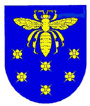 VARĖNOS ŠVIETIMO CENTRASKodas 195328546, J. Basanavičiaus g. 9, 65183 Varėna, tel. (8 310) 31 534, faks. (8 310) 31 330el. p. svietimo.centras@varena.ltUgdymo įstaigų vadovamsKOVO MĖN. TEIKIAMŲ PASLAUGŲ PLANAS 2022 m. vasario 28  d. Nr. V-5-54                                                                                                                                                                                                                                                                                                                                                                                                                                                                VarėnaDirektorius		                              			                                		 Raimondas ŽilinskasI. Stadalnykienė(8 310) 31 534Eil. Nr.Eil. Nr.Renginio/susitikimo tema ir lektoriusRenginio/susitikimo tema ir lektoriusRenginio/susitikimo tema ir lektoriusRenginio/susitikimo tema ir lektoriusData/laikasData/laikasData/laikasData/laikasVieta/Prisijungimo platformaVieta/Prisijungimo platformaVieta/Prisijungimo platformaVieta/Prisijungimo platformaVieta/Prisijungimo platformaAtsakingas asmuo/kontaktaiAtsakingas asmuo/kontaktaiAtsakingas asmuo/kontaktaiAtsakingas asmuo/kontaktaiPEDAGOGŲ KOMPETENCIJŲ TOBULINIMO VEIKLA PEDAGOGŲ KOMPETENCIJŲ TOBULINIMO VEIKLA PEDAGOGŲ KOMPETENCIJŲ TOBULINIMO VEIKLA PEDAGOGŲ KOMPETENCIJŲ TOBULINIMO VEIKLA PEDAGOGŲ KOMPETENCIJŲ TOBULINIMO VEIKLA PEDAGOGŲ KOMPETENCIJŲ TOBULINIMO VEIKLA PEDAGOGŲ KOMPETENCIJŲ TOBULINIMO VEIKLA PEDAGOGŲ KOMPETENCIJŲ TOBULINIMO VEIKLA PEDAGOGŲ KOMPETENCIJŲ TOBULINIMO VEIKLA PEDAGOGŲ KOMPETENCIJŲ TOBULINIMO VEIKLA PEDAGOGŲ KOMPETENCIJŲ TOBULINIMO VEIKLA PEDAGOGŲ KOMPETENCIJŲ TOBULINIMO VEIKLA PEDAGOGŲ KOMPETENCIJŲ TOBULINIMO VEIKLA PEDAGOGŲ KOMPETENCIJŲ TOBULINIMO VEIKLA PEDAGOGŲ KOMPETENCIJŲ TOBULINIMO VEIKLA PEDAGOGŲ KOMPETENCIJŲ TOBULINIMO VEIKLA PEDAGOGŲ KOMPETENCIJŲ TOBULINIMO VEIKLA PEDAGOGŲ KOMPETENCIJŲ TOBULINIMO VEIKLA PEDAGOGŲ KOMPETENCIJŲ TOBULINIMO VEIKLA SEMINARAISEMINARAISEMINARAISEMINARAISEMINARAISEMINARAISEMINARAISEMINARAISEMINARAISEMINARAISEMINARAISEMINARAISEMINARAISEMINARAISEMINARAISEMINARAISEMINARAISEMINARAISEMINARAI11Varėnos „Ryto“ progimnazijos mokytojams 40 val. programos „Ugdymosi pažangą skatinantys vadybiniai sprendimai mokykloje“ I modulio „Kaip mes skatiname profesinio kapitalo kaupimą?“ mokymai. Lektoriai: Natalija Kaunickienė, Šiaulių Salduvės progimnazijos direktorė; Vaidas Bacys, Šiaulių r. Dubysos aukštupio mokyklos direktorius.Varėnos „Ryto“ progimnazijos mokytojams 40 val. programos „Ugdymosi pažangą skatinantys vadybiniai sprendimai mokykloje“ I modulio „Kaip mes skatiname profesinio kapitalo kaupimą?“ mokymai. Lektoriai: Natalija Kaunickienė, Šiaulių Salduvės progimnazijos direktorė; Vaidas Bacys, Šiaulių r. Dubysos aukštupio mokyklos direktorius.Varėnos „Ryto“ progimnazijos mokytojams 40 val. programos „Ugdymosi pažangą skatinantys vadybiniai sprendimai mokykloje“ I modulio „Kaip mes skatiname profesinio kapitalo kaupimą?“ mokymai. Lektoriai: Natalija Kaunickienė, Šiaulių Salduvės progimnazijos direktorė; Vaidas Bacys, Šiaulių r. Dubysos aukštupio mokyklos direktorius.Varėnos „Ryto“ progimnazijos mokytojams 40 val. programos „Ugdymosi pažangą skatinantys vadybiniai sprendimai mokykloje“ I modulio „Kaip mes skatiname profesinio kapitalo kaupimą?“ mokymai. Lektoriai: Natalija Kaunickienė, Šiaulių Salduvės progimnazijos direktorė; Vaidas Bacys, Šiaulių r. Dubysos aukštupio mokyklos direktorius.1 d. 13 val.1 d. 13 val.1 d. 13 val.1 d. 13 val.Video konferencijų, mokymų, pasitarimų platforma ZOOMVideo konferencijų, mokymų, pasitarimų platforma ZOOMVideo konferencijų, mokymų, pasitarimų platforma ZOOMVideo konferencijų, mokymų, pasitarimų platforma ZOOMVideo konferencijų, mokymų, pasitarimų platforma ZOOMDalia Šiškevičiūtė,el. p. ddalyte@gmail.com tel. (8 310) 31 534Mob. (8 627) 73 692Dalia Šiškevičiūtė,el. p. ddalyte@gmail.com tel. (8 310) 31 534Mob. (8 627) 73 692Dalia Šiškevičiūtė,el. p. ddalyte@gmail.com tel. (8 310) 31 534Mob. (8 627) 73 692Dalia Šiškevičiūtė,el. p. ddalyte@gmail.com tel. (8 310) 31 534Mob. (8 627) 73 69222Turizmo renginių vadovų mokymai saugos ir sveikatos klausimais.Lektorius – Saulius Zabulėnas, UAB ,,Verslo Aljansas“ Vilniaus skyriaus direktorius. Dalyviams bus išduodami pažymėjimai, kurie galioja 5 metus.Kaina 15 Eurų.Turizmo renginių vadovų mokymai saugos ir sveikatos klausimais.Lektorius – Saulius Zabulėnas, UAB ,,Verslo Aljansas“ Vilniaus skyriaus direktorius. Dalyviams bus išduodami pažymėjimai, kurie galioja 5 metus.Kaina 15 Eurų.Turizmo renginių vadovų mokymai saugos ir sveikatos klausimais.Lektorius – Saulius Zabulėnas, UAB ,,Verslo Aljansas“ Vilniaus skyriaus direktorius. Dalyviams bus išduodami pažymėjimai, kurie galioja 5 metus.Kaina 15 Eurų.Turizmo renginių vadovų mokymai saugos ir sveikatos klausimais.Lektorius – Saulius Zabulėnas, UAB ,,Verslo Aljansas“ Vilniaus skyriaus direktorius. Dalyviams bus išduodami pažymėjimai, kurie galioja 5 metus.Kaina 15 Eurų.9 d. 14 val.9 d. 14 val.9 d. 14 val.9 d. 14 val.Nuotoliniu būduNuotoliniu būduNuotoliniu būduNuotoliniu būduNuotoliniu būduEugenija Bušniauskienė,el. p. svietimo.centras@varena.ltTel. (8 310) 31 534Eugenija Bušniauskienė,el. p. svietimo.centras@varena.ltTel. (8 310) 31 534Eugenija Bušniauskienė,el. p. svietimo.centras@varena.ltTel. (8 310) 31 534Eugenija Bušniauskienė,el. p. svietimo.centras@varena.ltTel. (8 310) 31 53433Lietuvos ikimokyklinių, priešmokyklinių, pradinių, pagrindinių ir vidurinių ugdymo įstaigų vadovams ir pedagogams, ugdymą organizuojančių skyrių vedėjams bei pagalbos mokiniui specialistams 40 val. programos „Mąstymo žemėlapių mokymai“ III užsiėmimas. Lektorė – Giedrė Lečickienė, Nacionalinės „Mąstymo mokyklos“ metodo taikymo lektorė.Lietuvos ikimokyklinių, priešmokyklinių, pradinių, pagrindinių ir vidurinių ugdymo įstaigų vadovams ir pedagogams, ugdymą organizuojančių skyrių vedėjams bei pagalbos mokiniui specialistams 40 val. programos „Mąstymo žemėlapių mokymai“ III užsiėmimas. Lektorė – Giedrė Lečickienė, Nacionalinės „Mąstymo mokyklos“ metodo taikymo lektorė.Lietuvos ikimokyklinių, priešmokyklinių, pradinių, pagrindinių ir vidurinių ugdymo įstaigų vadovams ir pedagogams, ugdymą organizuojančių skyrių vedėjams bei pagalbos mokiniui specialistams 40 val. programos „Mąstymo žemėlapių mokymai“ III užsiėmimas. Lektorė – Giedrė Lečickienė, Nacionalinės „Mąstymo mokyklos“ metodo taikymo lektorė.Lietuvos ikimokyklinių, priešmokyklinių, pradinių, pagrindinių ir vidurinių ugdymo įstaigų vadovams ir pedagogams, ugdymą organizuojančių skyrių vedėjams bei pagalbos mokiniui specialistams 40 val. programos „Mąstymo žemėlapių mokymai“ III užsiėmimas. Lektorė – Giedrė Lečickienė, Nacionalinės „Mąstymo mokyklos“ metodo taikymo lektorė.21 d. 15 val.21 d. 15 val.21 d. 15 val.21 d. 15 val.Nuotoliniu būdu.Nuotoliniu būdu.Nuotoliniu būdu.Nuotoliniu būdu.Nuotoliniu būdu.Eugenija Bušniauskienė,el. p. svietimo.centras@varena.ltTel. (8 310) 31 534Eugenija Bušniauskienė,el. p. svietimo.centras@varena.ltTel. (8 310) 31 534Eugenija Bušniauskienė,el. p. svietimo.centras@varena.ltTel. (8 310) 31 534Eugenija Bušniauskienė,el. p. svietimo.centras@varena.ltTel. (8 310) 31 53444Ikimokyklinio, priešmokyklinio, pradinio, pagrindinio ir vidurinio ugdymo pedagogams ir jų padėjėjams, pagalbos mokiniui specialistams, mokyklų vadovams, jų pavaduotojams ugdymui bei ugdymą organizuojančių skyrių vadovams 40 val. programos „Įtraukusis ugdymas. Pedagogo ir vaiko ryšys: pažinti, suprasti, sutarti“ III modulio „Kuriant mokyklą kiekvienam. Specialistų komandinis darbas – Kompleksinė pagalba sutrikimų turintiems vaikams“ mokymai. Mokymus ves jungtinė lektorių-praktikų grupė.Ikimokyklinio, priešmokyklinio, pradinio, pagrindinio ir vidurinio ugdymo pedagogams ir jų padėjėjams, pagalbos mokiniui specialistams, mokyklų vadovams, jų pavaduotojams ugdymui bei ugdymą organizuojančių skyrių vadovams 40 val. programos „Įtraukusis ugdymas. Pedagogo ir vaiko ryšys: pažinti, suprasti, sutarti“ III modulio „Kuriant mokyklą kiekvienam. Specialistų komandinis darbas – Kompleksinė pagalba sutrikimų turintiems vaikams“ mokymai. Mokymus ves jungtinė lektorių-praktikų grupė.Ikimokyklinio, priešmokyklinio, pradinio, pagrindinio ir vidurinio ugdymo pedagogams ir jų padėjėjams, pagalbos mokiniui specialistams, mokyklų vadovams, jų pavaduotojams ugdymui bei ugdymą organizuojančių skyrių vadovams 40 val. programos „Įtraukusis ugdymas. Pedagogo ir vaiko ryšys: pažinti, suprasti, sutarti“ III modulio „Kuriant mokyklą kiekvienam. Specialistų komandinis darbas – Kompleksinė pagalba sutrikimų turintiems vaikams“ mokymai. Mokymus ves jungtinė lektorių-praktikų grupė.Ikimokyklinio, priešmokyklinio, pradinio, pagrindinio ir vidurinio ugdymo pedagogams ir jų padėjėjams, pagalbos mokiniui specialistams, mokyklų vadovams, jų pavaduotojams ugdymui bei ugdymą organizuojančių skyrių vadovams 40 val. programos „Įtraukusis ugdymas. Pedagogo ir vaiko ryšys: pažinti, suprasti, sutarti“ III modulio „Kuriant mokyklą kiekvienam. Specialistų komandinis darbas – Kompleksinė pagalba sutrikimų turintiems vaikams“ mokymai. Mokymus ves jungtinė lektorių-praktikų grupė.23, 25 d.               13 val.23, 25 d.               13 val.23, 25 d.               13 val.23, 25 d.               13 val.Video konferencijų, mokymų, pasitarimų platforma ZOOMVideo konferencijų, mokymų, pasitarimų platforma ZOOMVideo konferencijų, mokymų, pasitarimų platforma ZOOMVideo konferencijų, mokymų, pasitarimų platforma ZOOMVideo konferencijų, mokymų, pasitarimų platforma ZOOMMarytė Keršienė,el. p. kersiene.varena@gmail.com  el. p. svietimo.centras@varena.ltTel. (8 310) 31 534;Mob. tel. (8 600) 16910Marytė Keršienė,el. p. kersiene.varena@gmail.com  el. p. svietimo.centras@varena.ltTel. (8 310) 31 534;Mob. tel. (8 600) 16910Marytė Keršienė,el. p. kersiene.varena@gmail.com  el. p. svietimo.centras@varena.ltTel. (8 310) 31 534;Mob. tel. (8 600) 16910Marytė Keršienė,el. p. kersiene.varena@gmail.com  el. p. svietimo.centras@varena.ltTel. (8 310) 31 534;Mob. tel. (8 600) 1691055Įvairių rajonų ugdymo įstaigų meninio ugdymo pedagogams 48 val. programos „Meninio ugdymo turinio modernizavimas“ mokymai. Lektoriai: Liudmila Daunorienė, Vilniaus J. Tallat-Kelpšos konservatorijos, Kauno Miko Petrausko scenos menų mokyklos akordeono dalyko mokytoja ekspertė;Darius Bachovas, Varėnos J. Čiurlionytės menų mokyklos neformaliojo švietimo muzikos mokytojas;Renata Bakulienė, Varėnos J. Čiurlionytės menų mokyklos neformaliojo švietimo muzikos mokytoja;Sigita Rozova, Rudaminos meno mokyklos akordeono dalyko vyresnioji mokytoja;Ivona Dakinevič, Rudaminos meno mokyklos dailės dalyko vyresnioji mokytoja;Irena Lošakevič, Vilniaus B. Jonušo muzikos mokyklos akordeono dalyko mokytoja ekspertė;Irina Gudebskienė, Lazdijų meno mokyklos akordeono dalyko mokytoja ekspertė;Rokas Zubovas, profesorius M. K. Čiurlionio namų direktoriusSonata Zubovienė – B. Dvariono dešimtmetės muzikos mokyklos mokytoja; Jelena Alymova Vilniaus Algirdo muzikos mokyklos smuiko dalyko mokytoja metodininkė; Dalia Šemeškienė – Kleponytė, Varėnos J. Čiurlionytės menų mokyklos direktoriaus pavaduotoja, dailės dalyko  mokytoja;Marijus Baukus, Varėnos J. Čiurlionytės menų mokyklos dailės dalyko  mokytojas;Įvairių rajonų ugdymo įstaigų meninio ugdymo pedagogams 48 val. programos „Meninio ugdymo turinio modernizavimas“ mokymai. Lektoriai: Liudmila Daunorienė, Vilniaus J. Tallat-Kelpšos konservatorijos, Kauno Miko Petrausko scenos menų mokyklos akordeono dalyko mokytoja ekspertė;Darius Bachovas, Varėnos J. Čiurlionytės menų mokyklos neformaliojo švietimo muzikos mokytojas;Renata Bakulienė, Varėnos J. Čiurlionytės menų mokyklos neformaliojo švietimo muzikos mokytoja;Sigita Rozova, Rudaminos meno mokyklos akordeono dalyko vyresnioji mokytoja;Ivona Dakinevič, Rudaminos meno mokyklos dailės dalyko vyresnioji mokytoja;Irena Lošakevič, Vilniaus B. Jonušo muzikos mokyklos akordeono dalyko mokytoja ekspertė;Irina Gudebskienė, Lazdijų meno mokyklos akordeono dalyko mokytoja ekspertė;Rokas Zubovas, profesorius M. K. Čiurlionio namų direktoriusSonata Zubovienė – B. Dvariono dešimtmetės muzikos mokyklos mokytoja; Jelena Alymova Vilniaus Algirdo muzikos mokyklos smuiko dalyko mokytoja metodininkė; Dalia Šemeškienė – Kleponytė, Varėnos J. Čiurlionytės menų mokyklos direktoriaus pavaduotoja, dailės dalyko  mokytoja;Marijus Baukus, Varėnos J. Čiurlionytės menų mokyklos dailės dalyko  mokytojas;Įvairių rajonų ugdymo įstaigų meninio ugdymo pedagogams 48 val. programos „Meninio ugdymo turinio modernizavimas“ mokymai. Lektoriai: Liudmila Daunorienė, Vilniaus J. Tallat-Kelpšos konservatorijos, Kauno Miko Petrausko scenos menų mokyklos akordeono dalyko mokytoja ekspertė;Darius Bachovas, Varėnos J. Čiurlionytės menų mokyklos neformaliojo švietimo muzikos mokytojas;Renata Bakulienė, Varėnos J. Čiurlionytės menų mokyklos neformaliojo švietimo muzikos mokytoja;Sigita Rozova, Rudaminos meno mokyklos akordeono dalyko vyresnioji mokytoja;Ivona Dakinevič, Rudaminos meno mokyklos dailės dalyko vyresnioji mokytoja;Irena Lošakevič, Vilniaus B. Jonušo muzikos mokyklos akordeono dalyko mokytoja ekspertė;Irina Gudebskienė, Lazdijų meno mokyklos akordeono dalyko mokytoja ekspertė;Rokas Zubovas, profesorius M. K. Čiurlionio namų direktoriusSonata Zubovienė – B. Dvariono dešimtmetės muzikos mokyklos mokytoja; Jelena Alymova Vilniaus Algirdo muzikos mokyklos smuiko dalyko mokytoja metodininkė; Dalia Šemeškienė – Kleponytė, Varėnos J. Čiurlionytės menų mokyklos direktoriaus pavaduotoja, dailės dalyko  mokytoja;Marijus Baukus, Varėnos J. Čiurlionytės menų mokyklos dailės dalyko  mokytojas;Įvairių rajonų ugdymo įstaigų meninio ugdymo pedagogams 48 val. programos „Meninio ugdymo turinio modernizavimas“ mokymai. Lektoriai: Liudmila Daunorienė, Vilniaus J. Tallat-Kelpšos konservatorijos, Kauno Miko Petrausko scenos menų mokyklos akordeono dalyko mokytoja ekspertė;Darius Bachovas, Varėnos J. Čiurlionytės menų mokyklos neformaliojo švietimo muzikos mokytojas;Renata Bakulienė, Varėnos J. Čiurlionytės menų mokyklos neformaliojo švietimo muzikos mokytoja;Sigita Rozova, Rudaminos meno mokyklos akordeono dalyko vyresnioji mokytoja;Ivona Dakinevič, Rudaminos meno mokyklos dailės dalyko vyresnioji mokytoja;Irena Lošakevič, Vilniaus B. Jonušo muzikos mokyklos akordeono dalyko mokytoja ekspertė;Irina Gudebskienė, Lazdijų meno mokyklos akordeono dalyko mokytoja ekspertė;Rokas Zubovas, profesorius M. K. Čiurlionio namų direktoriusSonata Zubovienė – B. Dvariono dešimtmetės muzikos mokyklos mokytoja; Jelena Alymova Vilniaus Algirdo muzikos mokyklos smuiko dalyko mokytoja metodininkė; Dalia Šemeškienė – Kleponytė, Varėnos J. Čiurlionytės menų mokyklos direktoriaus pavaduotoja, dailės dalyko  mokytoja;Marijus Baukus, Varėnos J. Čiurlionytės menų mokyklos dailės dalyko  mokytojas;30, 31 d., balandžio 5, 6, 7 dienomis30, 31 d., balandžio 5, 6, 7 dienomis30, 31 d., balandžio 5, 6, 7 dienomis30, 31 d., balandžio 5, 6, 7 dienomisVarėnos J. Čiurlionytės menų mokyklojeVarėnos J. Čiurlionytės menų mokyklojeVarėnos J. Čiurlionytės menų mokyklojeVarėnos J. Čiurlionytės menų mokyklojeVarėnos J. Čiurlionytės menų mokyklojeDiana Užgirienė, el. p. svietimo.centras@varena.ltTel. (8 310) 31 534Diana Užgirienė, el. p. svietimo.centras@varena.ltTel. (8 310) 31 534Diana Užgirienė, el. p. svietimo.centras@varena.ltTel. (8 310) 31 534Diana Užgirienė, el. p. svietimo.centras@varena.ltTel. (8 310) 31 534OLIMPIADOS IR KONKURSAIOLIMPIADOS IR KONKURSAIOLIMPIADOS IR KONKURSAIOLIMPIADOS IR KONKURSAIOLIMPIADOS IR KONKURSAIOLIMPIADOS IR KONKURSAIOLIMPIADOS IR KONKURSAIOLIMPIADOS IR KONKURSAIOLIMPIADOS IR KONKURSAIOLIMPIADOS IR KONKURSAIOLIMPIADOS IR KONKURSAIOLIMPIADOS IR KONKURSAIOLIMPIADOS IR KONKURSAIOLIMPIADOS IR KONKURSAIOLIMPIADOS IR KONKURSAIOLIMPIADOS IR KONKURSAIOLIMPIADOS IR KONKURSAIOLIMPIADOS IR KONKURSAIOLIMPIADOS IR KONKURSAI1111Ikimokyklinio ugdymo, bendrojo ugdymo mokykloms (išskyrus suaugusiųjų mokyklas), profesinio ugdymo įstaigoms neformaliojo vaikų švietimo ir formalųjį švietimą papildančio ugdymo mokykloms „Mokyklų edukacinių erdvių 2022 m. konkursas“ savivaldybės etapas. Dalyvaujančios mokyklos anketas gali siųsti iki kovo 15 d. el. paštu: svietimo.centras@varena.ltIkimokyklinio ugdymo, bendrojo ugdymo mokykloms (išskyrus suaugusiųjų mokyklas), profesinio ugdymo įstaigoms neformaliojo vaikų švietimo ir formalųjį švietimą papildančio ugdymo mokykloms „Mokyklų edukacinių erdvių 2022 m. konkursas“ savivaldybės etapas. Dalyvaujančios mokyklos anketas gali siųsti iki kovo 15 d. el. paštu: svietimo.centras@varena.ltIkimokyklinio ugdymo, bendrojo ugdymo mokykloms (išskyrus suaugusiųjų mokyklas), profesinio ugdymo įstaigoms neformaliojo vaikų švietimo ir formalųjį švietimą papildančio ugdymo mokykloms „Mokyklų edukacinių erdvių 2022 m. konkursas“ savivaldybės etapas. Dalyvaujančios mokyklos anketas gali siųsti iki kovo 15 d. el. paštu: svietimo.centras@varena.ltIki kovo 15 d.Iki kovo 15 d.Iki kovo 15 d.Iki kovo 15 d.-----Eugenija Bušniauskienė,el. p. svietimo.centras@varena.ltTel. (8 310) 31 534Eugenija Bušniauskienė,el. p. svietimo.centras@varena.ltTel. (8 310) 31 534Eugenija Bušniauskienė,el. p. svietimo.centras@varena.ltTel. (8 310) 31 534222234-oji Lietuvos mokinių geografijos olimpiada 9-12 klasių mokiniams.Olimpiados tema: ,,Žemės poliarinės sritys: nuo globaliųjų iššūkių iki lokalių ir globalių interesų“.Mokyklos deleguojamų dalyvių sąrašą (vardas pavardė, mokykla, klasė, mokytojas) turi pateikti iki kovo 10 d. el. paštu: ddalyte@gmail.comInformacija: https://www.lmnsc.lt/geografijos/34-oji Lietuvos mokinių geografijos olimpiada 9-12 klasių mokiniams.Olimpiados tema: ,,Žemės poliarinės sritys: nuo globaliųjų iššūkių iki lokalių ir globalių interesų“.Mokyklos deleguojamų dalyvių sąrašą (vardas pavardė, mokykla, klasė, mokytojas) turi pateikti iki kovo 10 d. el. paštu: ddalyte@gmail.comInformacija: https://www.lmnsc.lt/geografijos/34-oji Lietuvos mokinių geografijos olimpiada 9-12 klasių mokiniams.Olimpiados tema: ,,Žemės poliarinės sritys: nuo globaliųjų iššūkių iki lokalių ir globalių interesų“.Mokyklos deleguojamų dalyvių sąrašą (vardas pavardė, mokykla, klasė, mokytojas) turi pateikti iki kovo 10 d. el. paštu: ddalyte@gmail.comInformacija: https://www.lmnsc.lt/geografijos/17 d. 17 d. 17 d. 17 d. Vieta - bus tikslinamaVieta - bus tikslinamaVieta - bus tikslinamaVieta - bus tikslinamaVieta - bus tikslinamaDalia Šiškevičiūtė,el. p. ddalyte@gmail.com tel. (8 310) 31 534Mob. (8 627) 73 692Dalia Šiškevičiūtė,el. p. ddalyte@gmail.com tel. (8 310) 31 534Mob. (8 627) 73 692Dalia Šiškevičiūtė,el. p. ddalyte@gmail.com tel. (8 310) 31 534Mob. (8 627) 73 6923333Tarptautinis matematikos konkursas „Kengūra“.Informacija mokytojams www.kengura.lt  el. p. info@kengura.ltUž konkurso vykdymą mokyklose atsakingi asmenys.Tarptautinis matematikos konkursas „Kengūra“.Informacija mokytojams www.kengura.lt  el. p. info@kengura.ltUž konkurso vykdymą mokyklose atsakingi asmenys.Tarptautinis matematikos konkursas „Kengūra“.Informacija mokytojams www.kengura.lt  el. p. info@kengura.ltUž konkurso vykdymą mokyklose atsakingi asmenys.17 d.         tarp 8 ir 11 val. 17 d.         tarp 8 ir 11 val. 17 d.         tarp 8 ir 11 val. 17 d.         tarp 8 ir 11 val. Visose mokyklose arba nuotoliniu būduVisose mokyklose arba nuotoliniu būduVisose mokyklose arba nuotoliniu būduVisose mokyklose arba nuotoliniu būduVisose mokyklose arba nuotoliniu būduMarytė Keršienė,el. p. kersiene.varena@gmail.comel. p. svietimo.centras@varena.ltTel. (8 310) 31 534;Mob. tel. (8 600) 16910Marytė Keršienė,el. p. kersiene.varena@gmail.comel. p. svietimo.centras@varena.ltTel. (8 310) 31 534;Mob. tel. (8 600) 16910Marytė Keršienė,el. p. kersiene.varena@gmail.comel. p. svietimo.centras@varena.ltTel. (8 310) 31 534;Mob. tel. (8 600) 169104444Lietuvos mokinių technologijų olimpiada.Olimpiados tema: ,,Kūrybos virusas 2022“.Mokyklos deleguojamų dalyvių sąrašą (vardas pavardė, mokykla, klasė, mokytojas) turi pateikti iki kovo 17 d. el. paštu: ddalyte@gmail.comInformacija: https://www.lmnsc.lt/technologiju/Lietuvos mokinių technologijų olimpiada.Olimpiados tema: ,,Kūrybos virusas 2022“.Mokyklos deleguojamų dalyvių sąrašą (vardas pavardė, mokykla, klasė, mokytojas) turi pateikti iki kovo 17 d. el. paštu: ddalyte@gmail.comInformacija: https://www.lmnsc.lt/technologiju/Lietuvos mokinių technologijų olimpiada.Olimpiados tema: ,,Kūrybos virusas 2022“.Mokyklos deleguojamų dalyvių sąrašą (vardas pavardė, mokykla, klasė, mokytojas) turi pateikti iki kovo 17 d. el. paštu: ddalyte@gmail.comInformacija: https://www.lmnsc.lt/technologiju/24 d. 9 val. 24 d. 9 val. 24 d. 9 val. 24 d. 9 val. Varėnos švietimo centreVarėnos švietimo centreVarėnos švietimo centreVarėnos švietimo centreVarėnos švietimo centreDalia Šiškevičiūtė,el. p. ddalyte@gmail.com tel. (8 310) 31 534Mob. (8 627) 73 692Dalia Šiškevičiūtė,el. p. ddalyte@gmail.com tel. (8 310) 31 534Mob. (8 627) 73 692Dalia Šiškevičiūtė,el. p. ddalyte@gmail.com tel. (8 310) 31 534Mob. (8 627) 73 6925555XV Lietuvos 5-8 klasių mokinių biologijos olimpiada.Mokyklos deleguojamų dalyvių sąrašą (M.Excel formatu kiekvienai mokyklai nusiųsta registracijos forma) turi pateikti iki kovo 22 d. el. paštu: ddalyte@gmail.comSąrašo formą ir olimpiados nuostatus galite rasti čia: https://www.varenossc.lt/renginiu-planas/ XV Lietuvos 5-8 klasių mokinių biologijos olimpiada.Mokyklos deleguojamų dalyvių sąrašą (M.Excel formatu kiekvienai mokyklai nusiųsta registracijos forma) turi pateikti iki kovo 22 d. el. paštu: ddalyte@gmail.comSąrašo formą ir olimpiados nuostatus galite rasti čia: https://www.varenossc.lt/renginiu-planas/ XV Lietuvos 5-8 klasių mokinių biologijos olimpiada.Mokyklos deleguojamų dalyvių sąrašą (M.Excel formatu kiekvienai mokyklai nusiųsta registracijos forma) turi pateikti iki kovo 22 d. el. paštu: ddalyte@gmail.comSąrašo formą ir olimpiados nuostatus galite rasti čia: https://www.varenossc.lt/renginiu-planas/ Balandžio 13 d.Balandžio 13 d.Balandžio 13 d.Balandžio 13 d.Nuotoliniu būduNuotoliniu būduNuotoliniu būduNuotoliniu būduNuotoliniu būduDalia Šiškevičiūtė,el. p. ddalyte@gmail.com tel. (8 310) 31 534Mob. (8 627) 73 692Dalia Šiškevičiūtė,el. p. ddalyte@gmail.com tel. (8 310) 31 534Mob. (8 627) 73 692Dalia Šiškevičiūtė,el. p. ddalyte@gmail.com tel. (8 310) 31 534Mob. (8 627) 73 692METODINIAI UŽSIĖMIMAIMETODINIAI UŽSIĖMIMAIMETODINIAI UŽSIĖMIMAIMETODINIAI UŽSIĖMIMAIMETODINIAI UŽSIĖMIMAIMETODINIAI UŽSIĖMIMAIMETODINIAI UŽSIĖMIMAIMETODINIAI UŽSIĖMIMAIMETODINIAI UŽSIĖMIMAIMETODINIAI UŽSIĖMIMAIMETODINIAI UŽSIĖMIMAIMETODINIAI UŽSIĖMIMAIMETODINIAI UŽSIĖMIMAIMETODINIAI UŽSIĖMIMAIMETODINIAI UŽSIĖMIMAIMETODINIAI UŽSIĖMIMAIMETODINIAI UŽSIĖMIMAIMETODINIAI UŽSIĖMIMAIMETODINIAI UŽSIĖMIMAI1Varėnos rajono ugdymo įstaigų priešmokyklinio ugdymo pedagogams paskaitą-pranešimą „Ilgalaikis ekranų poveikis vaikų fizinei ir psichikos sveikatai“ skaitys Edita Baukienė, Varėnos švietimo centro psichologė.Varėnos rajono ugdymo įstaigų priešmokyklinio ugdymo pedagogams paskaitą-pranešimą „Ilgalaikis ekranų poveikis vaikų fizinei ir psichikos sveikatai“ skaitys Edita Baukienė, Varėnos švietimo centro psichologė.Varėnos rajono ugdymo įstaigų priešmokyklinio ugdymo pedagogams paskaitą-pranešimą „Ilgalaikis ekranų poveikis vaikų fizinei ir psichikos sveikatai“ skaitys Edita Baukienė, Varėnos švietimo centro psichologė.Varėnos rajono ugdymo įstaigų priešmokyklinio ugdymo pedagogams paskaitą-pranešimą „Ilgalaikis ekranų poveikis vaikų fizinei ir psichikos sveikatai“ skaitys Edita Baukienė, Varėnos švietimo centro psichologė.Varėnos rajono ugdymo įstaigų priešmokyklinio ugdymo pedagogams paskaitą-pranešimą „Ilgalaikis ekranų poveikis vaikų fizinei ir psichikos sveikatai“ skaitys Edita Baukienė, Varėnos švietimo centro psichologė.Varėnos rajono ugdymo įstaigų priešmokyklinio ugdymo pedagogams paskaitą-pranešimą „Ilgalaikis ekranų poveikis vaikų fizinei ir psichikos sveikatai“ skaitys Edita Baukienė, Varėnos švietimo centro psichologė.Varėnos rajono ugdymo įstaigų priešmokyklinio ugdymo pedagogams paskaitą-pranešimą „Ilgalaikis ekranų poveikis vaikų fizinei ir psichikos sveikatai“ skaitys Edita Baukienė, Varėnos švietimo centro psichologė.Varėnos rajono ugdymo įstaigų priešmokyklinio ugdymo pedagogams paskaitą-pranešimą „Ilgalaikis ekranų poveikis vaikų fizinei ir psichikos sveikatai“ skaitys Edita Baukienė, Varėnos švietimo centro psichologė.21 d. 13.15 val.21 d. 13.15 val.21 d. 13.15 val.21 d. 13.15 val.21 d. 13.15 val.Video konferencijų, mokymų, pasitarimų platforma ZOOMVideo konferencijų, mokymų, pasitarimų platforma ZOOMEdita Baukienė, el. p. svietimocentro.ppps@gmail.comTel. (8 310) 31 232Edita Baukienė, el. p. svietimocentro.ppps@gmail.comTel. (8 310) 31 232Edita Baukienė, el. p. svietimocentro.ppps@gmail.comTel. (8 310) 31 2322Varėnos rajono ugdymo įstaigų meninio ugdymo pedagogams metodinis užsiėmimas, kurio metu Varėnos Jadvygos Čiurlionytės menų mokyklos direktorė, akordeono dalyko mokytoja Renata Bakulienė pristatys leidinius aprobavimui  „Pjesės mažiesiems akordeonistams“ ir „5 pjesės 5 akordeonams“ bei akordeono dalyko mokytojas Darius Bachovas pristatys leidinį aprobavimui „Lietuvių liaudies muzika akordeonui“.Varėnos rajono ugdymo įstaigų meninio ugdymo pedagogams metodinis užsiėmimas, kurio metu Varėnos Jadvygos Čiurlionytės menų mokyklos direktorė, akordeono dalyko mokytoja Renata Bakulienė pristatys leidinius aprobavimui  „Pjesės mažiesiems akordeonistams“ ir „5 pjesės 5 akordeonams“ bei akordeono dalyko mokytojas Darius Bachovas pristatys leidinį aprobavimui „Lietuvių liaudies muzika akordeonui“.Varėnos rajono ugdymo įstaigų meninio ugdymo pedagogams metodinis užsiėmimas, kurio metu Varėnos Jadvygos Čiurlionytės menų mokyklos direktorė, akordeono dalyko mokytoja Renata Bakulienė pristatys leidinius aprobavimui  „Pjesės mažiesiems akordeonistams“ ir „5 pjesės 5 akordeonams“ bei akordeono dalyko mokytojas Darius Bachovas pristatys leidinį aprobavimui „Lietuvių liaudies muzika akordeonui“.Varėnos rajono ugdymo įstaigų meninio ugdymo pedagogams metodinis užsiėmimas, kurio metu Varėnos Jadvygos Čiurlionytės menų mokyklos direktorė, akordeono dalyko mokytoja Renata Bakulienė pristatys leidinius aprobavimui  „Pjesės mažiesiems akordeonistams“ ir „5 pjesės 5 akordeonams“ bei akordeono dalyko mokytojas Darius Bachovas pristatys leidinį aprobavimui „Lietuvių liaudies muzika akordeonui“.Varėnos rajono ugdymo įstaigų meninio ugdymo pedagogams metodinis užsiėmimas, kurio metu Varėnos Jadvygos Čiurlionytės menų mokyklos direktorė, akordeono dalyko mokytoja Renata Bakulienė pristatys leidinius aprobavimui  „Pjesės mažiesiems akordeonistams“ ir „5 pjesės 5 akordeonams“ bei akordeono dalyko mokytojas Darius Bachovas pristatys leidinį aprobavimui „Lietuvių liaudies muzika akordeonui“.Varėnos rajono ugdymo įstaigų meninio ugdymo pedagogams metodinis užsiėmimas, kurio metu Varėnos Jadvygos Čiurlionytės menų mokyklos direktorė, akordeono dalyko mokytoja Renata Bakulienė pristatys leidinius aprobavimui  „Pjesės mažiesiems akordeonistams“ ir „5 pjesės 5 akordeonams“ bei akordeono dalyko mokytojas Darius Bachovas pristatys leidinį aprobavimui „Lietuvių liaudies muzika akordeonui“.Varėnos rajono ugdymo įstaigų meninio ugdymo pedagogams metodinis užsiėmimas, kurio metu Varėnos Jadvygos Čiurlionytės menų mokyklos direktorė, akordeono dalyko mokytoja Renata Bakulienė pristatys leidinius aprobavimui  „Pjesės mažiesiems akordeonistams“ ir „5 pjesės 5 akordeonams“ bei akordeono dalyko mokytojas Darius Bachovas pristatys leidinį aprobavimui „Lietuvių liaudies muzika akordeonui“.Varėnos rajono ugdymo įstaigų meninio ugdymo pedagogams metodinis užsiėmimas, kurio metu Varėnos Jadvygos Čiurlionytės menų mokyklos direktorė, akordeono dalyko mokytoja Renata Bakulienė pristatys leidinius aprobavimui  „Pjesės mažiesiems akordeonistams“ ir „5 pjesės 5 akordeonams“ bei akordeono dalyko mokytojas Darius Bachovas pristatys leidinį aprobavimui „Lietuvių liaudies muzika akordeonui“.29 d. 14 val.29 d. 14 val.29 d. 14 val.29 d. 14 val.29 d. 14 val.Varėnos švietimo centreVarėnos švietimo centreDiana Užgirienė,svietimocentro.ppps@gmail.comTel. (8 310) 31 232Diana Užgirienė,svietimocentro.ppps@gmail.comTel. (8 310) 31 232Diana Užgirienė,svietimocentro.ppps@gmail.comTel. (8 310) 31 2323Varėnos rajono ugdymo įstaigų specialiesiems pedagogams ir logopedams pranešimas „Brain Boy įrangos naudojimo galimybės dirbant su specialiųjų poreikių vaikais“. Pranešimą skaitys Laimutė Lukošiūnienė – Varėnos švietimo centro Pedagoginių psichologinių paslaugų skyriaus logopedė metodininkė. Pranešimą „Žodyno plėtimo būdai logopedo ir specialiojo pedagogo pamokose“, skaitys Inga Taraškevičiūtė-Kimontienė, Varėnos r. Merkinės Vinco Krėvės gimnazijos specialioji pedagogė-logopedė metodininkė.Varėnos rajono ugdymo įstaigų specialiesiems pedagogams ir logopedams pranešimas „Brain Boy įrangos naudojimo galimybės dirbant su specialiųjų poreikių vaikais“. Pranešimą skaitys Laimutė Lukošiūnienė – Varėnos švietimo centro Pedagoginių psichologinių paslaugų skyriaus logopedė metodininkė. Pranešimą „Žodyno plėtimo būdai logopedo ir specialiojo pedagogo pamokose“, skaitys Inga Taraškevičiūtė-Kimontienė, Varėnos r. Merkinės Vinco Krėvės gimnazijos specialioji pedagogė-logopedė metodininkė.Varėnos rajono ugdymo įstaigų specialiesiems pedagogams ir logopedams pranešimas „Brain Boy įrangos naudojimo galimybės dirbant su specialiųjų poreikių vaikais“. Pranešimą skaitys Laimutė Lukošiūnienė – Varėnos švietimo centro Pedagoginių psichologinių paslaugų skyriaus logopedė metodininkė. Pranešimą „Žodyno plėtimo būdai logopedo ir specialiojo pedagogo pamokose“, skaitys Inga Taraškevičiūtė-Kimontienė, Varėnos r. Merkinės Vinco Krėvės gimnazijos specialioji pedagogė-logopedė metodininkė.Varėnos rajono ugdymo įstaigų specialiesiems pedagogams ir logopedams pranešimas „Brain Boy įrangos naudojimo galimybės dirbant su specialiųjų poreikių vaikais“. Pranešimą skaitys Laimutė Lukošiūnienė – Varėnos švietimo centro Pedagoginių psichologinių paslaugų skyriaus logopedė metodininkė. Pranešimą „Žodyno plėtimo būdai logopedo ir specialiojo pedagogo pamokose“, skaitys Inga Taraškevičiūtė-Kimontienė, Varėnos r. Merkinės Vinco Krėvės gimnazijos specialioji pedagogė-logopedė metodininkė.Varėnos rajono ugdymo įstaigų specialiesiems pedagogams ir logopedams pranešimas „Brain Boy įrangos naudojimo galimybės dirbant su specialiųjų poreikių vaikais“. Pranešimą skaitys Laimutė Lukošiūnienė – Varėnos švietimo centro Pedagoginių psichologinių paslaugų skyriaus logopedė metodininkė. Pranešimą „Žodyno plėtimo būdai logopedo ir specialiojo pedagogo pamokose“, skaitys Inga Taraškevičiūtė-Kimontienė, Varėnos r. Merkinės Vinco Krėvės gimnazijos specialioji pedagogė-logopedė metodininkė.Varėnos rajono ugdymo įstaigų specialiesiems pedagogams ir logopedams pranešimas „Brain Boy įrangos naudojimo galimybės dirbant su specialiųjų poreikių vaikais“. Pranešimą skaitys Laimutė Lukošiūnienė – Varėnos švietimo centro Pedagoginių psichologinių paslaugų skyriaus logopedė metodininkė. Pranešimą „Žodyno plėtimo būdai logopedo ir specialiojo pedagogo pamokose“, skaitys Inga Taraškevičiūtė-Kimontienė, Varėnos r. Merkinės Vinco Krėvės gimnazijos specialioji pedagogė-logopedė metodininkė.Varėnos rajono ugdymo įstaigų specialiesiems pedagogams ir logopedams pranešimas „Brain Boy įrangos naudojimo galimybės dirbant su specialiųjų poreikių vaikais“. Pranešimą skaitys Laimutė Lukošiūnienė – Varėnos švietimo centro Pedagoginių psichologinių paslaugų skyriaus logopedė metodininkė. Pranešimą „Žodyno plėtimo būdai logopedo ir specialiojo pedagogo pamokose“, skaitys Inga Taraškevičiūtė-Kimontienė, Varėnos r. Merkinės Vinco Krėvės gimnazijos specialioji pedagogė-logopedė metodininkė.Varėnos rajono ugdymo įstaigų specialiesiems pedagogams ir logopedams pranešimas „Brain Boy įrangos naudojimo galimybės dirbant su specialiųjų poreikių vaikais“. Pranešimą skaitys Laimutė Lukošiūnienė – Varėnos švietimo centro Pedagoginių psichologinių paslaugų skyriaus logopedė metodininkė. Pranešimą „Žodyno plėtimo būdai logopedo ir specialiojo pedagogo pamokose“, skaitys Inga Taraškevičiūtė-Kimontienė, Varėnos r. Merkinės Vinco Krėvės gimnazijos specialioji pedagogė-logopedė metodininkė.31 d. 14 val. 31 d. 14 val. 31 d. 14 val. 31 d. 14 val. 31 d. 14 val. Varėnos švietimo centro Pedagoginių psichologinių paslaugų skyriuje.Varėnos švietimo centro Pedagoginių psichologinių paslaugų skyriuje.Inga Sereičikienė, el. p. svietimocentro.ppps@gmail.comTel. (8 310) 31 232Inga Sereičikienė, el. p. svietimocentro.ppps@gmail.comTel. (8 310) 31 232Inga Sereičikienė, el. p. svietimocentro.ppps@gmail.comTel. (8 310) 31 232KURSAIKURSAIKURSAIKURSAIKURSAIKURSAIKURSAIKURSAIKURSAIKURSAIKURSAIKURSAIKURSAIKURSAIKURSAIKURSAIKURSAIKURSAIKURSAI11Renkama grupė į anglų kalbos kursus ,,Komunikacija anglų kalba“ A1 lygis pradedantiesiems ir B1, B2 lygis pažengusiems. Registruotis iki kovo 25 dienos tel. (8 310) 31 534 arba interneto svetainėje www.varenossc.ltRenkama grupė į anglų kalbos kursus ,,Komunikacija anglų kalba“ A1 lygis pradedantiesiems ir B1, B2 lygis pažengusiems. Registruotis iki kovo 25 dienos tel. (8 310) 31 534 arba interneto svetainėje www.varenossc.ltRenkama grupė į anglų kalbos kursus ,,Komunikacija anglų kalba“ A1 lygis pradedantiesiems ir B1, B2 lygis pažengusiems. Registruotis iki kovo 25 dienos tel. (8 310) 31 534 arba interneto svetainėje www.varenossc.ltRenkama grupė į anglų kalbos kursus ,,Komunikacija anglų kalba“ A1 lygis pradedantiesiems ir B1, B2 lygis pažengusiems. Registruotis iki kovo 25 dienos tel. (8 310) 31 534 arba interneto svetainėje www.varenossc.ltData ir laikas bus derinamiData ir laikas bus derinamiData ir laikas bus derinamiData ir laikas bus derinamiVyktų kontaktiniu būduVyktų kontaktiniu būduVyktų kontaktiniu būduVyktų kontaktiniu būduVyktų kontaktiniu būduMarytė Keršienė,                         el. p. kersiene.varena@gmail.com       el. p. svietimo.centras@varena.ltTel. (8 310) 31 534                Marytė Keršienė,                         el. p. kersiene.varena@gmail.com       el. p. svietimo.centras@varena.ltTel. (8 310) 31 534                Marytė Keršienė,                         el. p. kersiene.varena@gmail.com       el. p. svietimo.centras@varena.ltTel. (8 310) 31 534                Marytė Keršienė,                         el. p. kersiene.varena@gmail.com       el. p. svietimo.centras@varena.ltTel. (8 310) 31 534                PARODOS IR KITOS VEIKLOSPARODOS IR KITOS VEIKLOSPARODOS IR KITOS VEIKLOSPARODOS IR KITOS VEIKLOSPARODOS IR KITOS VEIKLOSPARODOS IR KITOS VEIKLOSPARODOS IR KITOS VEIKLOSPARODOS IR KITOS VEIKLOSPARODOS IR KITOS VEIKLOSPARODOS IR KITOS VEIKLOSPARODOS IR KITOS VEIKLOSPARODOS IR KITOS VEIKLOSPARODOS IR KITOS VEIKLOSPARODOS IR KITOS VEIKLOSPARODOS IR KITOS VEIKLOSPARODOS IR KITOS VEIKLOSPARODOS IR KITOS VEIKLOSPARODOS IR KITOS VEIKLOSPARODOS IR KITOS VEIKLOS11Rajono priešmokyklinio ir ikimokyklinio amžiaus vaikų virtuali kūrybinių darbų paroda „Mano namai – mano tvirtovė“ skirta Lietuvos valstybės atkūrimo dienai paminėti. Parodos-kūrybinių dirbtuvių koordinatorės: Varėnos „Pasakos” vaikų lopšelio-darželio priešmokyklinio ugdymo pedagogės Danutė Česnulienė ir Skaistė Kudžmaitė.Rajono priešmokyklinio ir ikimokyklinio amžiaus vaikų virtuali kūrybinių darbų paroda „Mano namai – mano tvirtovė“ skirta Lietuvos valstybės atkūrimo dienai paminėti. Parodos-kūrybinių dirbtuvių koordinatorės: Varėnos „Pasakos” vaikų lopšelio-darželio priešmokyklinio ugdymo pedagogės Danutė Česnulienė ir Skaistė Kudžmaitė.Rajono priešmokyklinio ir ikimokyklinio amžiaus vaikų virtuali kūrybinių darbų paroda „Mano namai – mano tvirtovė“ skirta Lietuvos valstybės atkūrimo dienai paminėti. Parodos-kūrybinių dirbtuvių koordinatorės: Varėnos „Pasakos” vaikų lopšelio-darželio priešmokyklinio ugdymo pedagogės Danutė Česnulienė ir Skaistė Kudžmaitė.Rajono priešmokyklinio ir ikimokyklinio amžiaus vaikų virtuali kūrybinių darbų paroda „Mano namai – mano tvirtovė“ skirta Lietuvos valstybės atkūrimo dienai paminėti. Parodos-kūrybinių dirbtuvių koordinatorės: Varėnos „Pasakos” vaikų lopšelio-darželio priešmokyklinio ugdymo pedagogės Danutė Česnulienė ir Skaistė Kudžmaitė.Kovo mėn.Kovo mėn.Kovo mėn.Kovo mėn.Varėnos „Pasakos“ vaikų lopšelio-darželio facebook paskyroje ir Varėnos švietimo centro interneto svetainėje.Varėnos „Pasakos“ vaikų lopšelio-darželio facebook paskyroje ir Varėnos švietimo centro interneto svetainėje.Varėnos „Pasakos“ vaikų lopšelio-darželio facebook paskyroje ir Varėnos švietimo centro interneto svetainėje.Varėnos „Pasakos“ vaikų lopšelio-darželio facebook paskyroje ir Varėnos švietimo centro interneto svetainėje.Varėnos „Pasakos“ vaikų lopšelio-darželio facebook paskyroje ir Varėnos švietimo centro interneto svetainėje.Eugenija Bušniauskienė,el. p. svietimo.centras@varena.ltTel. (8 310) 31 534Eugenija Bušniauskienė,el. p. svietimo.centras@varena.ltTel. (8 310) 31 534Eugenija Bušniauskienė,el. p. svietimo.centras@varena.ltTel. (8 310) 31 534Eugenija Bušniauskienė,el. p. svietimo.centras@varena.ltTel. (8 310) 31 534Iš Europos Sąjungos struktūrinių fondų lėšų bendrai finansuojamas projektas Nr. 09.2.1-ESFA-K-728-03-0041projekto „MOKYMASIS TYRINĖJANT“ veiklosIš Europos Sąjungos struktūrinių fondų lėšų bendrai finansuojamas projektas Nr. 09.2.1-ESFA-K-728-03-0041projekto „MOKYMASIS TYRINĖJANT“ veiklosIš Europos Sąjungos struktūrinių fondų lėšų bendrai finansuojamas projektas Nr. 09.2.1-ESFA-K-728-03-0041projekto „MOKYMASIS TYRINĖJANT“ veiklosIš Europos Sąjungos struktūrinių fondų lėšų bendrai finansuojamas projektas Nr. 09.2.1-ESFA-K-728-03-0041projekto „MOKYMASIS TYRINĖJANT“ veiklosIš Europos Sąjungos struktūrinių fondų lėšų bendrai finansuojamas projektas Nr. 09.2.1-ESFA-K-728-03-0041projekto „MOKYMASIS TYRINĖJANT“ veiklosIš Europos Sąjungos struktūrinių fondų lėšų bendrai finansuojamas projektas Nr. 09.2.1-ESFA-K-728-03-0041projekto „MOKYMASIS TYRINĖJANT“ veiklosIš Europos Sąjungos struktūrinių fondų lėšų bendrai finansuojamas projektas Nr. 09.2.1-ESFA-K-728-03-0041projekto „MOKYMASIS TYRINĖJANT“ veiklosIš Europos Sąjungos struktūrinių fondų lėšų bendrai finansuojamas projektas Nr. 09.2.1-ESFA-K-728-03-0041projekto „MOKYMASIS TYRINĖJANT“ veiklosIš Europos Sąjungos struktūrinių fondų lėšų bendrai finansuojamas projektas Nr. 09.2.1-ESFA-K-728-03-0041projekto „MOKYMASIS TYRINĖJANT“ veiklosIš Europos Sąjungos struktūrinių fondų lėšų bendrai finansuojamas projektas Nr. 09.2.1-ESFA-K-728-03-0041projekto „MOKYMASIS TYRINĖJANT“ veiklosIš Europos Sąjungos struktūrinių fondų lėšų bendrai finansuojamas projektas Nr. 09.2.1-ESFA-K-728-03-0041projekto „MOKYMASIS TYRINĖJANT“ veiklosIš Europos Sąjungos struktūrinių fondų lėšų bendrai finansuojamas projektas Nr. 09.2.1-ESFA-K-728-03-0041projekto „MOKYMASIS TYRINĖJANT“ veiklosIš Europos Sąjungos struktūrinių fondų lėšų bendrai finansuojamas projektas Nr. 09.2.1-ESFA-K-728-03-0041projekto „MOKYMASIS TYRINĖJANT“ veiklosIš Europos Sąjungos struktūrinių fondų lėšų bendrai finansuojamas projektas Nr. 09.2.1-ESFA-K-728-03-0041projekto „MOKYMASIS TYRINĖJANT“ veiklosIš Europos Sąjungos struktūrinių fondų lėšų bendrai finansuojamas projektas Nr. 09.2.1-ESFA-K-728-03-0041projekto „MOKYMASIS TYRINĖJANT“ veiklosIš Europos Sąjungos struktūrinių fondų lėšų bendrai finansuojamas projektas Nr. 09.2.1-ESFA-K-728-03-0041projekto „MOKYMASIS TYRINĖJANT“ veiklosIš Europos Sąjungos struktūrinių fondų lėšų bendrai finansuojamas projektas Nr. 09.2.1-ESFA-K-728-03-0041projekto „MOKYMASIS TYRINĖJANT“ veiklosIš Europos Sąjungos struktūrinių fondų lėšų bendrai finansuojamas projektas Nr. 09.2.1-ESFA-K-728-03-0041projekto „MOKYMASIS TYRINĖJANT“ veiklosIš Europos Sąjungos struktūrinių fondų lėšų bendrai finansuojamas projektas Nr. 09.2.1-ESFA-K-728-03-0041projekto „MOKYMASIS TYRINĖJANT“ veiklos11111Projekto tikslinės grupės – Varėnos rajono bendrojo ugdymo mokyklų fizikos, chemijos, biologijos, geografijos ir pradinių klasių mokytojams tęstiniai 40 val. programos „Interaktyvaus ugdymo turinio pateikimo praktika“ tęstiniai  mokymai. Lektoriai: Alytaus Šv. Benedikto gimnazijos direktorė Loreta Šernienė; pavaduotoja ugdymui Laima Nastaravičienė, biologijos mokytoja metodininkė Aušra Zavistauskienė; fizikos  mokytoja metodininkė Virginija Džervienė; chemijos mokytoja metodininkė Erika Makauskienė.29 d. 8.30-16 val.29 d. 8.30-16 val.29 d. 8.30-16 val.29 d. 8.30-16 val.Alytaus Šv. Benedikto gimnazijaAlytaus Šv. Benedikto gimnazijaAlytaus Šv. Benedikto gimnazijaAlytaus Šv. Benedikto gimnazijaAlytaus Šv. Benedikto gimnazijaAlytaus Šv. Benedikto gimnazijaAlytaus Šv. Benedikto gimnazijaEugenija Bušniauskienė,el. p. svietimo.centras@varena.ltTel. (8 310) 31 534Eugenija Bušniauskienė,el. p. svietimo.centras@varena.ltTel. (8 310) 31 534PEDAGOGINIŲ PSICHOLOGINIŲ PASLAUGŲ SKYRIAUS VEIKLAPEDAGOGINIŲ PSICHOLOGINIŲ PASLAUGŲ SKYRIAUS VEIKLAPEDAGOGINIŲ PSICHOLOGINIŲ PASLAUGŲ SKYRIAUS VEIKLAPEDAGOGINIŲ PSICHOLOGINIŲ PASLAUGŲ SKYRIAUS VEIKLAPEDAGOGINIŲ PSICHOLOGINIŲ PASLAUGŲ SKYRIAUS VEIKLAPEDAGOGINIŲ PSICHOLOGINIŲ PASLAUGŲ SKYRIAUS VEIKLAPEDAGOGINIŲ PSICHOLOGINIŲ PASLAUGŲ SKYRIAUS VEIKLAPEDAGOGINIŲ PSICHOLOGINIŲ PASLAUGŲ SKYRIAUS VEIKLAPEDAGOGINIŲ PSICHOLOGINIŲ PASLAUGŲ SKYRIAUS VEIKLAPEDAGOGINIŲ PSICHOLOGINIŲ PASLAUGŲ SKYRIAUS VEIKLAPEDAGOGINIŲ PSICHOLOGINIŲ PASLAUGŲ SKYRIAUS VEIKLAPEDAGOGINIŲ PSICHOLOGINIŲ PASLAUGŲ SKYRIAUS VEIKLAPEDAGOGINIŲ PSICHOLOGINIŲ PASLAUGŲ SKYRIAUS VEIKLAPEDAGOGINIŲ PSICHOLOGINIŲ PASLAUGŲ SKYRIAUS VEIKLAPEDAGOGINIŲ PSICHOLOGINIŲ PASLAUGŲ SKYRIAUS VEIKLAPEDAGOGINIŲ PSICHOLOGINIŲ PASLAUGŲ SKYRIAUS VEIKLAPEDAGOGINIŲ PSICHOLOGINIŲ PASLAUGŲ SKYRIAUS VEIKLAPEDAGOGINIŲ PSICHOLOGINIŲ PASLAUGŲ SKYRIAUS VEIKLAPEDAGOGINIŲ PSICHOLOGINIŲ PASLAUGŲ SKYRIAUS VEIKLAMOKINIŲ (VAIKŲ) SPECIALIŲJŲ UGDYMOSI POREIKIŲ ĮVERTINIMAS.TĖVŲ IR PEDAGOGŲ KONSULTAVIMASMOKINIŲ (VAIKŲ) SPECIALIŲJŲ UGDYMOSI POREIKIŲ ĮVERTINIMAS.TĖVŲ IR PEDAGOGŲ KONSULTAVIMASMOKINIŲ (VAIKŲ) SPECIALIŲJŲ UGDYMOSI POREIKIŲ ĮVERTINIMAS.TĖVŲ IR PEDAGOGŲ KONSULTAVIMASMOKINIŲ (VAIKŲ) SPECIALIŲJŲ UGDYMOSI POREIKIŲ ĮVERTINIMAS.TĖVŲ IR PEDAGOGŲ KONSULTAVIMASMOKINIŲ (VAIKŲ) SPECIALIŲJŲ UGDYMOSI POREIKIŲ ĮVERTINIMAS.TĖVŲ IR PEDAGOGŲ KONSULTAVIMASMOKINIŲ (VAIKŲ) SPECIALIŲJŲ UGDYMOSI POREIKIŲ ĮVERTINIMAS.TĖVŲ IR PEDAGOGŲ KONSULTAVIMASMOKINIŲ (VAIKŲ) SPECIALIŲJŲ UGDYMOSI POREIKIŲ ĮVERTINIMAS.TĖVŲ IR PEDAGOGŲ KONSULTAVIMASMOKINIŲ (VAIKŲ) SPECIALIŲJŲ UGDYMOSI POREIKIŲ ĮVERTINIMAS.TĖVŲ IR PEDAGOGŲ KONSULTAVIMASMOKINIŲ (VAIKŲ) SPECIALIŲJŲ UGDYMOSI POREIKIŲ ĮVERTINIMAS.TĖVŲ IR PEDAGOGŲ KONSULTAVIMASMOKINIŲ (VAIKŲ) SPECIALIŲJŲ UGDYMOSI POREIKIŲ ĮVERTINIMAS.TĖVŲ IR PEDAGOGŲ KONSULTAVIMASMOKINIŲ (VAIKŲ) SPECIALIŲJŲ UGDYMOSI POREIKIŲ ĮVERTINIMAS.TĖVŲ IR PEDAGOGŲ KONSULTAVIMASMOKINIŲ (VAIKŲ) SPECIALIŲJŲ UGDYMOSI POREIKIŲ ĮVERTINIMAS.TĖVŲ IR PEDAGOGŲ KONSULTAVIMASMOKINIŲ (VAIKŲ) SPECIALIŲJŲ UGDYMOSI POREIKIŲ ĮVERTINIMAS.TĖVŲ IR PEDAGOGŲ KONSULTAVIMASMOKINIŲ (VAIKŲ) SPECIALIŲJŲ UGDYMOSI POREIKIŲ ĮVERTINIMAS.TĖVŲ IR PEDAGOGŲ KONSULTAVIMASMOKINIŲ (VAIKŲ) SPECIALIŲJŲ UGDYMOSI POREIKIŲ ĮVERTINIMAS.TĖVŲ IR PEDAGOGŲ KONSULTAVIMASMOKINIŲ (VAIKŲ) SPECIALIŲJŲ UGDYMOSI POREIKIŲ ĮVERTINIMAS.TĖVŲ IR PEDAGOGŲ KONSULTAVIMASMOKINIŲ (VAIKŲ) SPECIALIŲJŲ UGDYMOSI POREIKIŲ ĮVERTINIMAS.TĖVŲ IR PEDAGOGŲ KONSULTAVIMASMOKINIŲ (VAIKŲ) SPECIALIŲJŲ UGDYMOSI POREIKIŲ ĮVERTINIMAS.TĖVŲ IR PEDAGOGŲ KONSULTAVIMASMOKINIŲ (VAIKŲ) SPECIALIŲJŲ UGDYMOSI POREIKIŲ ĮVERTINIMAS.TĖVŲ IR PEDAGOGŲ KONSULTAVIMAS11111Varėnos r. Valkininkų ir Merkinės V. Krėvės gimnazijų mokinių įvertinimas, auklėtojų, mokytojų ir tėvų konsultavimas, vaiko gerovės komisijos dokumentų peržiūra.Varėnos r. Valkininkų ir Merkinės V. Krėvės gimnazijų mokinių įvertinimas, auklėtojų, mokytojų ir tėvų konsultavimas, vaiko gerovės komisijos dokumentų peržiūra.Varėnos r. Valkininkų ir Merkinės V. Krėvės gimnazijų mokinių įvertinimas, auklėtojų, mokytojų ir tėvų konsultavimas, vaiko gerovės komisijos dokumentų peržiūra.1, 3, 8, 10, 29,31d. 8-12 val.1, 3, 8, 10, 29,31d. 8-12 val.1, 3, 8, 10, 29,31d. 8-12 val.1, 3, 8, 10, 29,31d. 8-12 val.Varėnos švietimo centroPedagoginių psichologinių paslaugų skyriujeVarėnos švietimo centroPedagoginių psichologinių paslaugų skyriujeVarėnos švietimo centroPedagoginių psichologinių paslaugų skyriujeVarėnos švietimo centroPedagoginių psichologinių paslaugų skyriujeVarėnos švietimo centroPedagoginių psichologinių paslaugų skyriujeel. p. svietimocentro.ppps@gmail.comTel. (8 310) 31 232el. p. svietimocentro.ppps@gmail.comTel. (8 310) 31 23222222Varėnos r. Senosios Varėnos A. Ryliškio pagrindinės mokyklos mokinių įvertinimas, auklėtojų, mokytojų ir tėvų konsultavimas, vaiko gerovės komisijos dokumentų peržiūra.Varėnos r. Senosios Varėnos A. Ryliškio pagrindinės mokyklos mokinių įvertinimas, auklėtojų, mokytojų ir tėvų konsultavimas, vaiko gerovės komisijos dokumentų peržiūra.Varėnos r. Senosios Varėnos A. Ryliškio pagrindinės mokyklos mokinių įvertinimas, auklėtojų, mokytojų ir tėvų konsultavimas, vaiko gerovės komisijos dokumentų peržiūra.15, 17, 22, 24 d. 8-12 val.	15, 17, 22, 24 d. 8-12 val.	15, 17, 22, 24 d. 8-12 val.	15, 17, 22, 24 d. 8-12 val.	Varėnos švietimo centroPedagoginių psichologinių paslaugų skyriujeVarėnos švietimo centroPedagoginių psichologinių paslaugų skyriujeVarėnos švietimo centroPedagoginių psichologinių paslaugų skyriujeVarėnos švietimo centroPedagoginių psichologinių paslaugų skyriujeVarėnos švietimo centroPedagoginių psichologinių paslaugų skyriujeel. p. svietimocentro.ppps@gmail.comTel. (8 310) 31 232el. p. svietimocentro.ppps@gmail.comTel. (8 310) 31 23233333Metodinės dienos Varėnos r. Merkinės Vinco Krėvės gimnazijos mokytojams, tėvamsMetodinės dienos Varėnos r. Merkinės Vinco Krėvės gimnazijos mokytojams, tėvamsMetodinės dienos Varėnos r. Merkinės Vinco Krėvės gimnazijos mokytojams, tėvamsData ir laikastikslinami	Data ir laikastikslinami	Data ir laikastikslinami	Data ir laikastikslinami	ZOOM platformojeZOOM platformojeZOOM platformojeZOOM platformojeZOOM platformojeel. p. svietimocentro.ppps@gmail.comTel. (8 310) 31 232el. p. svietimocentro.ppps@gmail.comTel. (8 310) 31 232PSICHOLOGINĖ, LOGOPEDINĖ, SPECIALIOJI PEDAGOGINĖ PAGALBAPSICHOLOGINĖ, LOGOPEDINĖ, SPECIALIOJI PEDAGOGINĖ PAGALBAPSICHOLOGINĖ, LOGOPEDINĖ, SPECIALIOJI PEDAGOGINĖ PAGALBAPSICHOLOGINĖ, LOGOPEDINĖ, SPECIALIOJI PEDAGOGINĖ PAGALBAPSICHOLOGINĖ, LOGOPEDINĖ, SPECIALIOJI PEDAGOGINĖ PAGALBAPSICHOLOGINĖ, LOGOPEDINĖ, SPECIALIOJI PEDAGOGINĖ PAGALBAPSICHOLOGINĖ, LOGOPEDINĖ, SPECIALIOJI PEDAGOGINĖ PAGALBAPSICHOLOGINĖ, LOGOPEDINĖ, SPECIALIOJI PEDAGOGINĖ PAGALBAPSICHOLOGINĖ, LOGOPEDINĖ, SPECIALIOJI PEDAGOGINĖ PAGALBAPSICHOLOGINĖ, LOGOPEDINĖ, SPECIALIOJI PEDAGOGINĖ PAGALBAPSICHOLOGINĖ, LOGOPEDINĖ, SPECIALIOJI PEDAGOGINĖ PAGALBAPSICHOLOGINĖ, LOGOPEDINĖ, SPECIALIOJI PEDAGOGINĖ PAGALBAPSICHOLOGINĖ, LOGOPEDINĖ, SPECIALIOJI PEDAGOGINĖ PAGALBAPSICHOLOGINĖ, LOGOPEDINĖ, SPECIALIOJI PEDAGOGINĖ PAGALBAPSICHOLOGINĖ, LOGOPEDINĖ, SPECIALIOJI PEDAGOGINĖ PAGALBAPSICHOLOGINĖ, LOGOPEDINĖ, SPECIALIOJI PEDAGOGINĖ PAGALBAPSICHOLOGINĖ, LOGOPEDINĖ, SPECIALIOJI PEDAGOGINĖ PAGALBAPSICHOLOGINĖ, LOGOPEDINĖ, SPECIALIOJI PEDAGOGINĖ PAGALBAPSICHOLOGINĖ, LOGOPEDINĖ, SPECIALIOJI PEDAGOGINĖ PAGALBA1		Psichologinis konsultavimas, konsultuoja psichologė Irena Nedzveckienė Psichologinis konsultavimas, konsultuoja psichologė Irena Nedzveckienė Psichologinis konsultavimas, konsultuoja psichologė Irena Nedzveckienė Psichologinis konsultavimas, konsultuoja psichologė Irena Nedzveckienė Psichologinis konsultavimas, konsultuoja psichologė Irena Nedzveckienė Psichologinis konsultavimas, konsultuoja psichologė Irena Nedzveckienė Psichologinis konsultavimas, konsultuoja psichologė Irena Nedzveckienė Psichologinis konsultavimas, konsultuoja psichologė Irena Nedzveckienė Pirmadieniais, antradieniais ir ketvirtadieniais 14-17 val.Pirmadieniais, antradieniais ir ketvirtadieniais 14-17 val.Pirmadieniais, antradieniais ir ketvirtadieniais 14-17 val.Varėnos švietimo centroPedagoginių psichologinių paslaugų skyriujeVarėnos švietimo centroPedagoginių psichologinių paslaugų skyriujeVarėnos švietimo centroPedagoginių psichologinių paslaugų skyriujeVarėnos švietimo centroPedagoginių psichologinių paslaugų skyriujeel. p. svietimocentro.ppps@gmail.comTel. (8 310) 31 232el. p. svietimocentro.ppps@gmail.comTel. (8 310) 31 232el. p. svietimocentro.ppps@gmail.comTel. (8 310) 31 2322Logopedo pratybos, pratybas veda logopedė Laimutė LukošiūnienėLogopedo pratybos, pratybas veda logopedė Laimutė LukošiūnienėLogopedo pratybos, pratybas veda logopedė Laimutė LukošiūnienėLogopedo pratybos, pratybas veda logopedė Laimutė LukošiūnienėLogopedo pratybos, pratybas veda logopedė Laimutė LukošiūnienėLogopedo pratybos, pratybas veda logopedė Laimutė LukošiūnienėLogopedo pratybos, pratybas veda logopedė Laimutė LukošiūnienėLogopedo pratybos, pratybas veda logopedė Laimutė LukošiūnienėPirmadieniais, antradieniais ir ketvirtadieniais14-17 val.;Trečiadieniais15-17 val.Pirmadieniais, antradieniais ir ketvirtadieniais14-17 val.;Trečiadieniais15-17 val.Pirmadieniais, antradieniais ir ketvirtadieniais14-17 val.;Trečiadieniais15-17 val.Varėnos švietimo centroPedagoginių psichologinių paslaugų skyriujeVarėnos švietimo centroPedagoginių psichologinių paslaugų skyriujeVarėnos švietimo centroPedagoginių psichologinių paslaugų skyriujeVarėnos švietimo centroPedagoginių psichologinių paslaugų skyriujeel. p. svietimocentro.ppps@gmail.comTel. (8 310) 31 232el. p. svietimocentro.ppps@gmail.comTel. (8 310) 31 232el. p. svietimocentro.ppps@gmail.comTel. (8 310) 31 2323Specialiojo pedagogo pratybos, pratybas veda specialioji pedagogė Gražina MaziukienėSpecialiojo pedagogo pratybos, pratybas veda specialioji pedagogė Gražina MaziukienėSpecialiojo pedagogo pratybos, pratybas veda specialioji pedagogė Gražina MaziukienėSpecialiojo pedagogo pratybos, pratybas veda specialioji pedagogė Gražina MaziukienėSpecialiojo pedagogo pratybos, pratybas veda specialioji pedagogė Gražina MaziukienėSpecialiojo pedagogo pratybos, pratybas veda specialioji pedagogė Gražina MaziukienėSpecialiojo pedagogo pratybos, pratybas veda specialioji pedagogė Gražina MaziukienėSpecialiojo pedagogo pratybos, pratybas veda specialioji pedagogė Gražina MaziukienėPirmadieniais15.30-17.15 val.Antradieniais13-17 val.;Trečiadieniais9-17 val. Pirmadieniais15.30-17.15 val.Antradieniais13-17 val.;Trečiadieniais9-17 val. Pirmadieniais15.30-17.15 val.Antradieniais13-17 val.;Trečiadieniais9-17 val. Varėnos švietimo centroPedagoginių psichologinių paslaugų skyriujeVarėnos švietimo centroPedagoginių psichologinių paslaugų skyriujeVarėnos švietimo centroPedagoginių psichologinių paslaugų skyriujeVarėnos švietimo centroPedagoginių psichologinių paslaugų skyriujeel. p. svietimocentro.ppps@gmail.comTel. (8 310) 31 232el. p. svietimocentro.ppps@gmail.comTel. (8 310) 31 232el. p. svietimocentro.ppps@gmail.comTel. (8 310) 31 2324Specialiojo pedagogo pratybos, pratybas veda specialioji pedagogė Inga SereičikienėSpecialiojo pedagogo pratybos, pratybas veda specialioji pedagogė Inga SereičikienėSpecialiojo pedagogo pratybos, pratybas veda specialioji pedagogė Inga SereičikienėSpecialiojo pedagogo pratybos, pratybas veda specialioji pedagogė Inga SereičikienėSpecialiojo pedagogo pratybos, pratybas veda specialioji pedagogė Inga SereičikienėSpecialiojo pedagogo pratybos, pratybas veda specialioji pedagogė Inga SereičikienėSpecialiojo pedagogo pratybos, pratybas veda specialioji pedagogė Inga SereičikienėSpecialiojo pedagogo pratybos, pratybas veda specialioji pedagogė Inga SereičikienėPirmadieniais 15.30-17 val.;Antradieniais 10.30-12 val. ir15.30-17 val.Ketvirtadieniais12.45 – 14.0015.30-17 val.Pirmadieniais 15.30-17 val.;Antradieniais 10.30-12 val. ir15.30-17 val.Ketvirtadieniais12.45 – 14.0015.30-17 val.Pirmadieniais 15.30-17 val.;Antradieniais 10.30-12 val. ir15.30-17 val.Ketvirtadieniais12.45 – 14.0015.30-17 val.Varėnos švietimo centroPedagoginių psichologinių paslaugų skyriujeVarėnos švietimo centroPedagoginių psichologinių paslaugų skyriujeVarėnos švietimo centroPedagoginių psichologinių paslaugų skyriujeVarėnos švietimo centroPedagoginių psichologinių paslaugų skyriujeel. p. svietimocentro.ppps@gmail.comTel. (8 310) 31 232el. p. svietimocentro.ppps@gmail.comTel. (8 310) 31 232el. p. svietimocentro.ppps@gmail.comTel. (8 310) 31 2325Psichologinis konsultavimas, konsultuoja psichologė Edita BaukienėPsichologinis konsultavimas, konsultuoja psichologė Edita BaukienėPsichologinis konsultavimas, konsultuoja psichologė Edita BaukienėPsichologinis konsultavimas, konsultuoja psichologė Edita BaukienėPsichologinis konsultavimas, konsultuoja psichologė Edita BaukienėPsichologinis konsultavimas, konsultuoja psichologė Edita BaukienėPsichologinis konsultavimas, konsultuoja psichologė Edita BaukienėPsichologinis konsultavimas, konsultuoja psichologė Edita BaukienėPirmadieniais,antradieniais14-17 val.Trečiadieniais9-12 val.Pirmadieniais,antradieniais14-17 val.Trečiadieniais9-12 val.Pirmadieniais,antradieniais14-17 val.Trečiadieniais9-12 val.Varėnos švietimo centroPedagoginių psichologinių paslaugų skyriujeVarėnos švietimo centroPedagoginių psichologinių paslaugų skyriujeVarėnos švietimo centroPedagoginių psichologinių paslaugų skyriujeVarėnos švietimo centroPedagoginių psichologinių paslaugų skyriujeel. p. svietimocentro.ppps@gmail.comTel. (8 310) 31 232el. p. svietimocentro.ppps@gmail.comTel. (8 310) 31 232el. p. svietimocentro.ppps@gmail.comTel. (8 310) 31 2326Socialinio pedagogo užsiėmimai grupėms. Užsiėmimus veda socialinė pedagogė Vaidilė SukackienėSocialinio pedagogo užsiėmimai grupėms. Užsiėmimus veda socialinė pedagogė Vaidilė SukackienėSocialinio pedagogo užsiėmimai grupėms. Užsiėmimus veda socialinė pedagogė Vaidilė SukackienėSocialinio pedagogo užsiėmimai grupėms. Užsiėmimus veda socialinė pedagogė Vaidilė SukackienėSocialinio pedagogo užsiėmimai grupėms. Užsiėmimus veda socialinė pedagogė Vaidilė SukackienėSocialinio pedagogo užsiėmimai grupėms. Užsiėmimus veda socialinė pedagogė Vaidilė SukackienėSocialinio pedagogo užsiėmimai grupėms. Užsiėmimus veda socialinė pedagogė Vaidilė SukackienėSocialinio pedagogo užsiėmimai grupėms. Užsiėmimus veda socialinė pedagogė Vaidilė SukackienėAntradieniais ir trečiadieniais15 val.Antradieniais ir trečiadieniais15 val.Antradieniais ir trečiadieniais15 val.el. p. svietimocentro.ppps@gmail.comTel. (8 310) 31 232el. p. svietimocentro.ppps@gmail.comTel. (8 310) 31 232el. p. svietimocentro.ppps@gmail.comTel. (8 310) 31 2326Individualius užsiėmimus, konsultacijos veda socialinė pedagogė Vaidilė Sukackienė. Individualius užsiėmimus, konsultacijos veda socialinė pedagogė Vaidilė Sukackienė. Individualius užsiėmimus, konsultacijos veda socialinė pedagogė Vaidilė Sukackienė. Individualius užsiėmimus, konsultacijos veda socialinė pedagogė Vaidilė Sukackienė. Individualius užsiėmimus, konsultacijos veda socialinė pedagogė Vaidilė Sukackienė. Individualius užsiėmimus, konsultacijos veda socialinė pedagogė Vaidilė Sukackienė. Individualius užsiėmimus, konsultacijos veda socialinė pedagogė Vaidilė Sukackienė. Individualius užsiėmimus, konsultacijos veda socialinė pedagogė Vaidilė Sukackienė. Pirmadieniais ir ketvirtadieniaisNuo 14 val.Pirmadieniais ir ketvirtadieniaisNuo 14 val.Pirmadieniais ir ketvirtadieniaisNuo 14 val.el. p. svietimocentro.ppps@gmail.comTel. (8 310) 31 232el. p. svietimocentro.ppps@gmail.comTel. (8 310) 31 232el. p. svietimocentro.ppps@gmail.comTel. (8 310) 31 232ATVIRO JAUNIMO CENTRO (AJC) VEIKLAATVIRO JAUNIMO CENTRO (AJC) VEIKLAATVIRO JAUNIMO CENTRO (AJC) VEIKLAATVIRO JAUNIMO CENTRO (AJC) VEIKLAATVIRO JAUNIMO CENTRO (AJC) VEIKLAATVIRO JAUNIMO CENTRO (AJC) VEIKLAATVIRO JAUNIMO CENTRO (AJC) VEIKLAATVIRO JAUNIMO CENTRO (AJC) VEIKLAATVIRO JAUNIMO CENTRO (AJC) VEIKLAATVIRO JAUNIMO CENTRO (AJC) VEIKLAATVIRO JAUNIMO CENTRO (AJC) VEIKLAATVIRO JAUNIMO CENTRO (AJC) VEIKLAATVIRO JAUNIMO CENTRO (AJC) VEIKLAATVIRO JAUNIMO CENTRO (AJC) VEIKLAATVIRO JAUNIMO CENTRO (AJC) VEIKLAATVIRO JAUNIMO CENTRO (AJC) VEIKLAATVIRO JAUNIMO CENTRO (AJC) VEIKLAATVIRO JAUNIMO CENTRO (AJC) VEIKLAATVIRO JAUNIMO CENTRO (AJC) VEIKLAAJC vykdomo projekto „Arčiau savęs“ veiklosAJC vykdomo projekto „Arčiau savęs“ veiklosAJC vykdomo projekto „Arčiau savęs“ veiklosAJC vykdomo projekto „Arčiau savęs“ veiklosAJC vykdomo projekto „Arčiau savęs“ veiklosAJC vykdomo projekto „Arčiau savęs“ veiklosAJC vykdomo projekto „Arčiau savęs“ veiklosAJC vykdomo projekto „Arčiau savęs“ veiklosAJC vykdomo projekto „Arčiau savęs“ veiklosAJC vykdomo projekto „Arčiau savęs“ veiklosAJC vykdomo projekto „Arčiau savęs“ veiklosAJC vykdomo projekto „Arčiau savęs“ veiklosAJC vykdomo projekto „Arčiau savęs“ veiklosAJC vykdomo projekto „Arčiau savęs“ veiklosAJC vykdomo projekto „Arčiau savęs“ veiklosAJC vykdomo projekto „Arčiau savęs“ veiklosAJC vykdomo projekto „Arčiau savęs“ veiklosAJC vykdomo projekto „Arčiau savęs“ veiklosAJC vykdomo projekto „Arčiau savęs“ veiklos11Stalo žaidimų turnyrai. Bus renkami taškai, mėnesio pabaigoje paskelbsime nugalėtoją.Stalo žaidimų turnyrai. Bus renkami taškai, mėnesio pabaigoje paskelbsime nugalėtoją.Stalo žaidimų turnyrai. Bus renkami taškai, mėnesio pabaigoje paskelbsime nugalėtoją.Stalo žaidimų turnyrai. Bus renkami taškai, mėnesio pabaigoje paskelbsime nugalėtoją.1, 8, 15, 22 d. 15-19 val. 1, 8, 15, 22 d. 15-19 val. 1, 8, 15, 22 d. 15-19 val. 1, 8, 15, 22 d. 15-19 val. AJC patalposeAJC patalposeAJC patalposeAJC patalposeAJC patalposeRasa Plokštienė,Irma BartusevičienėRasa Plokštienė,Irma BartusevičienėRasa Plokštienė,Irma BartusevičienėRasa Plokštienė,Irma Bartusevičienė11Funkcinės treniruotėsTaisyklinga kūno mankštaFunkcinės treniruotėsTaisyklinga kūno mankštaFunkcinės treniruotėsTaisyklinga kūno mankštaFunkcinės treniruotėsTaisyklinga kūno mankšta2, 9, 23, 30 d. 15-19 val. 2, 9, 23, 30 d. 15-19 val. 2, 9, 23, 30 d. 15-19 val. 2, 9, 23, 30 d. 15-19 val. AJC patalposeAJC patalposeAJC patalposeAJC patalposeAJC patalposeRasa Plokštienė,Irma BartusevičienėRasa Plokštienė,Irma BartusevičienėRasa Plokštienė,Irma BartusevičienėRasa Plokštienė,Irma Bartusevičienė22Karaoke.Įvairių muzikos stilių pažintinis užsiėmimasKaraoke.Įvairių muzikos stilių pažintinis užsiėmimasKaraoke.Įvairių muzikos stilių pažintinis užsiėmimasKaraoke.Įvairių muzikos stilių pažintinis užsiėmimas3, 10, 17, 24, 31d. 15-19 val.3, 10, 17, 24, 31d. 15-19 val.3, 10, 17, 24, 31d. 15-19 val.3, 10, 17, 24, 31d. 15-19 val.AJC patalposeAJC patalposeAJC patalposeAJC patalposeAJC patalposeRasa Plokštienė,Irma BartusevičienėRasa Plokštienė,Irma BartusevičienėRasa Plokštienė,Irma BartusevičienėRasa Plokštienė,Irma Bartusevičienė33Xbox turnyrai.Bus renkami taškai, mėnesio pabaigoje paskelbsime nugalėtoją.Xbox turnyrai.Bus renkami taškai, mėnesio pabaigoje paskelbsime nugalėtoją.Xbox turnyrai.Bus renkami taškai, mėnesio pabaigoje paskelbsime nugalėtoją.Xbox turnyrai.Bus renkami taškai, mėnesio pabaigoje paskelbsime nugalėtoją.4, 11, 18, 25 d. 15-19 val.4, 11, 18, 25 d. 15-19 val.4, 11, 18, 25 d. 15-19 val.4, 11, 18, 25 d. 15-19 val.AJC patalposeAJC patalposeAJC patalposeAJC patalposeAJC patalposeRasa Plokštienė,Irma BartusevičienėRasa Plokštienė,Irma BartusevičienėRasa Plokštienė,Irma BartusevičienėRasa Plokštienė,Irma Bartusevičienė44„Pats sau šefas“.Receptų paieška ir maisto gamyba.„Pats sau šefas“.Receptų paieška ir maisto gamyba.„Pats sau šefas“.Receptų paieška ir maisto gamyba.„Pats sau šefas“.Receptų paieška ir maisto gamyba.5, 12, 19, 26 d. 15-19 val.5, 12, 19, 26 d. 15-19 val.5, 12, 19, 26 d. 15-19 val.5, 12, 19, 26 d. 15-19 val.AJC patalposeAJC patalposeAJC patalposeAJC patalposeAJC patalposeRasa Plokštienė,Irma BartusevičienėRasa Plokštienė,Irma BartusevičienėRasa Plokštienė,Irma BartusevičienėRasa Plokštienė,Irma BartusevičienėTURIZMO INFORMACIJOS VEIKLATURIZMO INFORMACIJOS VEIKLATURIZMO INFORMACIJOS VEIKLATURIZMO INFORMACIJOS VEIKLATURIZMO INFORMACIJOS VEIKLATURIZMO INFORMACIJOS VEIKLATURIZMO INFORMACIJOS VEIKLATURIZMO INFORMACIJOS VEIKLATURIZMO INFORMACIJOS VEIKLATURIZMO INFORMACIJOS VEIKLATURIZMO INFORMACIJOS VEIKLATURIZMO INFORMACIJOS VEIKLATURIZMO INFORMACIJOS VEIKLATURIZMO INFORMACIJOS VEIKLATURIZMO INFORMACIJOS VEIKLATURIZMO INFORMACIJOS VEIKLATURIZMO INFORMACIJOS VEIKLATURIZMO INFORMACIJOS VEIKLATURIZMO INFORMACIJOS VEIKLA11Konsultavimas turizmo klausimaisKonsultavimas turizmo klausimaisKonsultavimas turizmo klausimaisKonsultavimas turizmo klausimaisPirmadieniais –ketvirtadieniais8-17 val.Penktadieniais –8-15.45 val.Pirmadieniais –ketvirtadieniais8-17 val.Penktadieniais –8-15.45 val.Pirmadieniais –ketvirtadieniais8-17 val.Penktadieniais –8-15.45 val.Pirmadieniais –ketvirtadieniais8-17 val.Penktadieniais –8-15.45 val.Tiesiogiai (darbo vietoje), telefonu, elektroniniu paštu, „Messenger“ ir „Tawk To“Tiesiogiai (darbo vietoje), telefonu, elektroniniu paštu, „Messenger“ ir „Tawk To“Tiesiogiai (darbo vietoje), telefonu, elektroniniu paštu, „Messenger“ ir „Tawk To“Tiesiogiai (darbo vietoje), telefonu, elektroniniu paštu, „Messenger“ ir „Tawk To“Tiesiogiai (darbo vietoje), telefonu, elektroniniu paštu, „Messenger“ ir „Tawk To“Daiva Kosinskaitė,Tel. (8 310) 31 330,el. p. turizmas@varena.ltDaiva Kosinskaitė,Tel. (8 310) 31 330,el. p. turizmas@varena.ltDaiva Kosinskaitė,Tel. (8 310) 31 330,el. p. turizmas@varena.ltDaiva Kosinskaitė,Tel. (8 310) 31 330,el. p. turizmas@varena.lt22Akcijos „Surink Lietuvą“ įgyvendinimasAkcijos „Surink Lietuvą“ įgyvendinimasAkcijos „Surink Lietuvą“ įgyvendinimasAkcijos „Surink Lietuvą“ įgyvendinimasPirmadieniais –ketvirtadieniais8-17 val.Penktadieniais –8-15.45 val.Pirmadieniais –ketvirtadieniais8-17 val.Penktadieniais –8-15.45 val.Pirmadieniais –ketvirtadieniais8-17 val.Penktadieniais –8-15.45 val.Pirmadieniais –ketvirtadieniais8-17 val.Penktadieniais –8-15.45 val.Tiesiogiai (darbo vietoje), telefonu, elektroniniu paštu, „Messenger“ ir „Tawk To“Tiesiogiai (darbo vietoje), telefonu, elektroniniu paštu, „Messenger“ ir „Tawk To“Tiesiogiai (darbo vietoje), telefonu, elektroniniu paštu, „Messenger“ ir „Tawk To“Tiesiogiai (darbo vietoje), telefonu, elektroniniu paštu, „Messenger“ ir „Tawk To“Tiesiogiai (darbo vietoje), telefonu, elektroniniu paštu, „Messenger“ ir „Tawk To“Daiva Kosinskaitė,Tel. (8 310) 31 330,el. p. turizmas@varena.ltDaiva Kosinskaitė,Tel. (8 310) 31 330,el. p. turizmas@varena.ltDaiva Kosinskaitė,Tel. (8 310) 31 330,el. p. turizmas@varena.ltDaiva Kosinskaitė,Tel. (8 310) 31 330,el. p. turizmas@varena.lt33Individualios konsultacijos ir informacijos teikimasIndividualios konsultacijos ir informacijos teikimasIndividualios konsultacijos ir informacijos teikimasIndividualios konsultacijos ir informacijos teikimasPirmadieniais –ketvirtadieniais8-17 val.Penktadieniais –8-15.45 val.Pirmadieniais –ketvirtadieniais8-17 val.Penktadieniais –8-15.45 val.Pirmadieniais –ketvirtadieniais8-17 val.Penktadieniais –8-15.45 val.Pirmadieniais –ketvirtadieniais8-17 val.Penktadieniais –8-15.45 val.Tiesiogiai (darbo vietoje), telefonu, elektroniniu paštu, „Messenger“ ir „Tawk To“Tiesiogiai (darbo vietoje), telefonu, elektroniniu paštu, „Messenger“ ir „Tawk To“Tiesiogiai (darbo vietoje), telefonu, elektroniniu paštu, „Messenger“ ir „Tawk To“Tiesiogiai (darbo vietoje), telefonu, elektroniniu paštu, „Messenger“ ir „Tawk To“Tiesiogiai (darbo vietoje), telefonu, elektroniniu paštu, „Messenger“ ir „Tawk To“Daiva Kosinskaitė,Tel. (8 310) 31 330,el. p. turizmas@varena.ltDaiva Kosinskaitė,Tel. (8 310) 31 330,el. p. turizmas@varena.ltDaiva Kosinskaitė,Tel. (8 310) 31 330,el. p. turizmas@varena.ltDaiva Kosinskaitė,Tel. (8 310) 31 330,el. p. turizmas@varena.lt44Varėnos rajono turizmo informacijos atnaujinimas naujame turizmo puslapyje www.varenavisit.lt Varėnos rajono turizmo informacijos atnaujinimas naujame turizmo puslapyje www.varenavisit.lt Varėnos rajono turizmo informacijos atnaujinimas naujame turizmo puslapyje www.varenavisit.lt Varėnos rajono turizmo informacijos atnaujinimas naujame turizmo puslapyje www.varenavisit.lt Pirmadieniais –ketvirtadieniais8-17 val.Penktadieniais –8-15.45 val.Pirmadieniais –ketvirtadieniais8-17 val.Penktadieniais –8-15.45 val.Pirmadieniais –ketvirtadieniais8-17 val.Penktadieniais –8-15.45 val.Pirmadieniais –ketvirtadieniais8-17 val.Penktadieniais –8-15.45 val.Tiesiogiai (darbo vietoje), telefonu, elektroniniu paštu, „Messenger“ ir „Tawk To“Tiesiogiai (darbo vietoje), telefonu, elektroniniu paštu, „Messenger“ ir „Tawk To“Tiesiogiai (darbo vietoje), telefonu, elektroniniu paštu, „Messenger“ ir „Tawk To“Tiesiogiai (darbo vietoje), telefonu, elektroniniu paštu, „Messenger“ ir „Tawk To“Tiesiogiai (darbo vietoje), telefonu, elektroniniu paštu, „Messenger“ ir „Tawk To“Daiva Kosinskaitė,Tel. (8 310) 31 330,el. p. turizmas@varena.ltDaiva Kosinskaitė,Tel. (8 310) 31 330,el. p. turizmas@varena.ltDaiva Kosinskaitė,Tel. (8 310) 31 330,el. p. turizmas@varena.ltDaiva Kosinskaitė,Tel. (8 310) 31 330,el. p. turizmas@varena.lt55Varėnos rajono lankytinų objektų informacijos platinimas Facebook tinkle.Varėnos rajono lankytinų objektų informacijos platinimas Facebook tinkle.Varėnos rajono lankytinų objektų informacijos platinimas Facebook tinkle.Varėnos rajono lankytinų objektų informacijos platinimas Facebook tinkle.Pirmadieniais –ketvirtadieniais8-17 val.Penktadieniais –8-15.45 val.Pirmadieniais –ketvirtadieniais8-17 val.Penktadieniais –8-15.45 val.Pirmadieniais –ketvirtadieniais8-17 val.Penktadieniais –8-15.45 val.Pirmadieniais –ketvirtadieniais8-17 val.Penktadieniais –8-15.45 val.Tiesiogiai (darbo vietoje), telefonu, elektroniniu paštu, „Messenger“ ir „Tawk To“Tiesiogiai (darbo vietoje), telefonu, elektroniniu paštu, „Messenger“ ir „Tawk To“Tiesiogiai (darbo vietoje), telefonu, elektroniniu paštu, „Messenger“ ir „Tawk To“Tiesiogiai (darbo vietoje), telefonu, elektroniniu paštu, „Messenger“ ir „Tawk To“Tiesiogiai (darbo vietoje), telefonu, elektroniniu paštu, „Messenger“ ir „Tawk To“Daiva Kosinskaitė,Tel. (8 310) 31 330,el. p. turizmas@varena.ltDaiva Kosinskaitė,Tel. (8 310) 31 330,el. p. turizmas@varena.ltDaiva Kosinskaitė,Tel. (8 310) 31 330,el. p. turizmas@varena.ltDaiva Kosinskaitė,Tel. (8 310) 31 330,el. p. turizmas@varena.lt66Elektroninės parduotuvės, skirtos Varėnos rajono atributikai ir amatininkų darbams parduoti, aptarnavimas.Elektroninės parduotuvės, skirtos Varėnos rajono atributikai ir amatininkų darbams parduoti, aptarnavimas.Elektroninės parduotuvės, skirtos Varėnos rajono atributikai ir amatininkų darbams parduoti, aptarnavimas.Elektroninės parduotuvės, skirtos Varėnos rajono atributikai ir amatininkų darbams parduoti, aptarnavimas.Pirmadieniais –ketvirtadieniais8-17 val.Penktadieniais –8-15.45 val.Pirmadieniais –ketvirtadieniais8-17 val.Penktadieniais –8-15.45 val.Pirmadieniais –ketvirtadieniais8-17 val.Penktadieniais –8-15.45 val.Pirmadieniais –ketvirtadieniais8-17 val.Penktadieniais –8-15.45 val.Tiesiogiai (darbo vietoje), telefonu, elektroniniu paštu, „Messenger“ ir „Tawk To“Tiesiogiai (darbo vietoje), telefonu, elektroniniu paštu, „Messenger“ ir „Tawk To“Tiesiogiai (darbo vietoje), telefonu, elektroniniu paštu, „Messenger“ ir „Tawk To“Tiesiogiai (darbo vietoje), telefonu, elektroniniu paštu, „Messenger“ ir „Tawk To“Tiesiogiai (darbo vietoje), telefonu, elektroniniu paštu, „Messenger“ ir „Tawk To“Daiva Kosinskaitė,Tel. (8 310) 31 330,el. p. turizmas@varena.ltDaiva Kosinskaitė,Tel. (8 310) 31 330,el. p. turizmas@varena.ltDaiva Kosinskaitė,Tel. (8 310) 31 330,el. p. turizmas@varena.ltDaiva Kosinskaitė,Tel. (8 310) 31 330,el. p. turizmas@varena.ltVARĖNOS TREČIOJO AMŽIAUS UNIVERSITETO VEIKLAVARĖNOS TREČIOJO AMŽIAUS UNIVERSITETO VEIKLAVARĖNOS TREČIOJO AMŽIAUS UNIVERSITETO VEIKLAVARĖNOS TREČIOJO AMŽIAUS UNIVERSITETO VEIKLAVARĖNOS TREČIOJO AMŽIAUS UNIVERSITETO VEIKLAVARĖNOS TREČIOJO AMŽIAUS UNIVERSITETO VEIKLAVARĖNOS TREČIOJO AMŽIAUS UNIVERSITETO VEIKLAVARĖNOS TREČIOJO AMŽIAUS UNIVERSITETO VEIKLAVARĖNOS TREČIOJO AMŽIAUS UNIVERSITETO VEIKLAVARĖNOS TREČIOJO AMŽIAUS UNIVERSITETO VEIKLAVARĖNOS TREČIOJO AMŽIAUS UNIVERSITETO VEIKLAVARĖNOS TREČIOJO AMŽIAUS UNIVERSITETO VEIKLAVARĖNOS TREČIOJO AMŽIAUS UNIVERSITETO VEIKLAVARĖNOS TREČIOJO AMŽIAUS UNIVERSITETO VEIKLAVARĖNOS TREČIOJO AMŽIAUS UNIVERSITETO VEIKLAVARĖNOS TREČIOJO AMŽIAUS UNIVERSITETO VEIKLAVARĖNOS TREČIOJO AMŽIAUS UNIVERSITETO VEIKLAVARĖNOS TREČIOJO AMŽIAUS UNIVERSITETO VEIKLAVARĖNOS TREČIOJO AMŽIAUS UNIVERSITETO VEIKLA11Veiklos ir užsiėmimai pagal VTAU dalyvių poreikį Veiklos ir užsiėmimai pagal VTAU dalyvių poreikį Veiklos ir užsiėmimai pagal VTAU dalyvių poreikį Veiklos ir užsiėmimai pagal VTAU dalyvių poreikį Kovo mėn.Kovo mėn.Kovo mėn.Kovo mėn.Eugenija Bušniauskienė,Tel. (8 310) 31 534Eugenija Bušniauskienė,Tel. (8 310) 31 534Eugenija Bušniauskienė,Tel. (8 310) 31 534Eugenija Bušniauskienė,Tel. (8 310) 31 53422Varėnos trečiojo amžiaus universiteto dalyviams Europos Sąjungos INTERREG V-A Lietuvos ir Lenkijos bendradarbiavimo programos lėšomis finansuojamo projekto mokymai „Verslo tiltai: išdrįsk žengti pirmą žingsnį“.Varėnos trečiojo amžiaus universiteto dalyviams Europos Sąjungos INTERREG V-A Lietuvos ir Lenkijos bendradarbiavimo programos lėšomis finansuojamo projekto mokymai „Verslo tiltai: išdrįsk žengti pirmą žingsnį“.Varėnos trečiojo amžiaus universiteto dalyviams Europos Sąjungos INTERREG V-A Lietuvos ir Lenkijos bendradarbiavimo programos lėšomis finansuojamo projekto mokymai „Verslo tiltai: išdrįsk žengti pirmą žingsnį“.Varėnos trečiojo amžiaus universiteto dalyviams Europos Sąjungos INTERREG V-A Lietuvos ir Lenkijos bendradarbiavimo programos lėšomis finansuojamo projekto mokymai „Verslo tiltai: išdrįsk žengti pirmą žingsnį“.4 d. 10 val.4 d. 10 val.4 d. 10 val.4 d. 10 val.Didžiojoje salėjeDidžiojoje salėjeDidžiojoje salėjeDidžiojoje salėjeDidžiojoje salėjeVarėnos rajono savivaldybės administracijos specialistaiVarėnos rajono savivaldybės administracijos specialistaiVarėnos rajono savivaldybės administracijos specialistaiVarėnos rajono savivaldybės administracijos specialistai33Varėnos trečiojo amžiaus universiteto dalyvių savanoriavimas projekto „Vaivorykštiniai jungčių tiltai“ veiklose.Varėnos trečiojo amžiaus universiteto dalyvių savanoriavimas projekto „Vaivorykštiniai jungčių tiltai“ veiklose.Varėnos trečiojo amžiaus universiteto dalyvių savanoriavimas projekto „Vaivorykštiniai jungčių tiltai“ veiklose.Varėnos trečiojo amžiaus universiteto dalyvių savanoriavimas projekto „Vaivorykštiniai jungčių tiltai“ veiklose.Nuo kovo 7 d. kiekvieną pirmadienįNuo kovo 7 d. kiekvieną pirmadienįNuo kovo 7 d. kiekvieną pirmadienįNuo kovo 7 d. kiekvieną pirmadienįVarėnos „Žilvičio“ vaikų lopšelis-darželis – Varėnos švietimo centro pedagoginių psichologinių paslaugų skyriusVarėnos „Žilvičio“ vaikų lopšelis-darželis – Varėnos švietimo centro pedagoginių psichologinių paslaugų skyriusVarėnos „Žilvičio“ vaikų lopšelis-darželis – Varėnos švietimo centro pedagoginių psichologinių paslaugų skyriusVarėnos „Žilvičio“ vaikų lopšelis-darželis – Varėnos švietimo centro pedagoginių psichologinių paslaugų skyriusVarėnos „Žilvičio“ vaikų lopšelis-darželis – Varėnos švietimo centro pedagoginių psichologinių paslaugų skyriusEugenija Bušniauskienė,Tel. (8 310) 31 534Eugenija Bušniauskienė,Tel. (8 310) 31 534Eugenija Bušniauskienė,Tel. (8 310) 31 534Eugenija Bušniauskienė,Tel. (8 310) 31 534NEFORMALIOJO VAIKŲ ŠVIETIMO BŪRELIŲ VEIKLOSNEFORMALIOJO VAIKŲ ŠVIETIMO BŪRELIŲ VEIKLOSNEFORMALIOJO VAIKŲ ŠVIETIMO BŪRELIŲ VEIKLOSNEFORMALIOJO VAIKŲ ŠVIETIMO BŪRELIŲ VEIKLOSNEFORMALIOJO VAIKŲ ŠVIETIMO BŪRELIŲ VEIKLOSNEFORMALIOJO VAIKŲ ŠVIETIMO BŪRELIŲ VEIKLOSNEFORMALIOJO VAIKŲ ŠVIETIMO BŪRELIŲ VEIKLOSNEFORMALIOJO VAIKŲ ŠVIETIMO BŪRELIŲ VEIKLOSNEFORMALIOJO VAIKŲ ŠVIETIMO BŪRELIŲ VEIKLOSNEFORMALIOJO VAIKŲ ŠVIETIMO BŪRELIŲ VEIKLOSNEFORMALIOJO VAIKŲ ŠVIETIMO BŪRELIŲ VEIKLOSNEFORMALIOJO VAIKŲ ŠVIETIMO BŪRELIŲ VEIKLOSNEFORMALIOJO VAIKŲ ŠVIETIMO BŪRELIŲ VEIKLOSNEFORMALIOJO VAIKŲ ŠVIETIMO BŪRELIŲ VEIKLOSNEFORMALIOJO VAIKŲ ŠVIETIMO BŪRELIŲ VEIKLOSNEFORMALIOJO VAIKŲ ŠVIETIMO BŪRELIŲ VEIKLOSNEFORMALIOJO VAIKŲ ŠVIETIMO BŪRELIŲ VEIKLOSNEFORMALIOJO VAIKŲ ŠVIETIMO BŪRELIŲ VEIKLOSNEFORMALIOJO VAIKŲ ŠVIETIMO BŪRELIŲ VEIKLOS11Neformaliojo švietimo įtraukiojo meninio ugdymo programos, parengtos įgyvendinant projektą „Pažeidžiamų vaikų socialinė įtrauktis per meną Lietuvos ir Baltarusijos pasienio regionuose“ (Nr. ENI-LLB-1-112) pagal 2014-2020 metų Europos kaimynystės priemonės Latvijos, Lietuvos ir Baltarusijos bendradarbiavimo per sieną programą.Programos integravimas į  keramikos, žaislų ir suvenyrų gamybos, vokalinės grupės bei kūrybos ir meno  būrelio  „Okeanas“  ugdymo programas.Mokslo metų eigoje bus įtraukta 20 socialinę atskirtį patiriančių vaikų.Neformaliojo švietimo įtraukiojo meninio ugdymo programos, parengtos įgyvendinant projektą „Pažeidžiamų vaikų socialinė įtrauktis per meną Lietuvos ir Baltarusijos pasienio regionuose“ (Nr. ENI-LLB-1-112) pagal 2014-2020 metų Europos kaimynystės priemonės Latvijos, Lietuvos ir Baltarusijos bendradarbiavimo per sieną programą.Programos integravimas į  keramikos, žaislų ir suvenyrų gamybos, vokalinės grupės bei kūrybos ir meno  būrelio  „Okeanas“  ugdymo programas.Mokslo metų eigoje bus įtraukta 20 socialinę atskirtį patiriančių vaikų.Neformaliojo švietimo įtraukiojo meninio ugdymo programos, parengtos įgyvendinant projektą „Pažeidžiamų vaikų socialinė įtrauktis per meną Lietuvos ir Baltarusijos pasienio regionuose“ (Nr. ENI-LLB-1-112) pagal 2014-2020 metų Europos kaimynystės priemonės Latvijos, Lietuvos ir Baltarusijos bendradarbiavimo per sieną programą.Programos integravimas į  keramikos, žaislų ir suvenyrų gamybos, vokalinės grupės bei kūrybos ir meno  būrelio  „Okeanas“  ugdymo programas.Mokslo metų eigoje bus įtraukta 20 socialinę atskirtį patiriančių vaikų.Neformaliojo švietimo įtraukiojo meninio ugdymo programos, parengtos įgyvendinant projektą „Pažeidžiamų vaikų socialinė įtrauktis per meną Lietuvos ir Baltarusijos pasienio regionuose“ (Nr. ENI-LLB-1-112) pagal 2014-2020 metų Europos kaimynystės priemonės Latvijos, Lietuvos ir Baltarusijos bendradarbiavimo per sieną programą.Programos integravimas į  keramikos, žaislų ir suvenyrų gamybos, vokalinės grupės bei kūrybos ir meno  būrelio  „Okeanas“  ugdymo programas.Mokslo metų eigoje bus įtraukta 20 socialinę atskirtį patiriančių vaikų.Neformaliojo švietimo įtraukiojo meninio ugdymo programos, parengtos įgyvendinant projektą „Pažeidžiamų vaikų socialinė įtrauktis per meną Lietuvos ir Baltarusijos pasienio regionuose“ (Nr. ENI-LLB-1-112) pagal 2014-2020 metų Europos kaimynystės priemonės Latvijos, Lietuvos ir Baltarusijos bendradarbiavimo per sieną programą.Programos integravimas į  keramikos, žaislų ir suvenyrų gamybos, vokalinės grupės bei kūrybos ir meno  būrelio  „Okeanas“  ugdymo programas.Mokslo metų eigoje bus įtraukta 20 socialinę atskirtį patiriančių vaikų.Neformaliojo švietimo įtraukiojo meninio ugdymo programos, parengtos įgyvendinant projektą „Pažeidžiamų vaikų socialinė įtrauktis per meną Lietuvos ir Baltarusijos pasienio regionuose“ (Nr. ENI-LLB-1-112) pagal 2014-2020 metų Europos kaimynystės priemonės Latvijos, Lietuvos ir Baltarusijos bendradarbiavimo per sieną programą.Programos integravimas į  keramikos, žaislų ir suvenyrų gamybos, vokalinės grupės bei kūrybos ir meno  būrelio  „Okeanas“  ugdymo programas.Mokslo metų eigoje bus įtraukta 20 socialinę atskirtį patiriančių vaikų.Vykdymas 2021-22 mokslo metų eigojeVykdymas 2021-22 mokslo metų eigojeVykdymas 2021-22 mokslo metų eigojeVytauto g. 29, III aukštasVytauto g. 29, III aukštasVytauto g. 29, III aukštasVytauto g. 29, III aukštasVytauto g. 29, III aukštasVytauto g. 29, III aukštasIrena Semsienė,Angelė Balciukevičienė,Vaida Žilinskienė,Vidas Savilionis,Tel. (8 310) 52 394Irena Semsienė,Angelė Balciukevičienė,Vaida Žilinskienė,Vidas Savilionis,Tel. (8 310) 52 39422Automobilinkų būrelio mokiniams pavasarinė įskaitinė treniruotė, skirta paminėti Kovo 11-ąją.Automobilinkų būrelio mokiniams pavasarinė įskaitinė treniruotė, skirta paminėti Kovo 11-ąją.Automobilinkų būrelio mokiniams pavasarinė įskaitinė treniruotė, skirta paminėti Kovo 11-ąją.Automobilinkų būrelio mokiniams pavasarinė įskaitinė treniruotė, skirta paminėti Kovo 11-ąją.Automobilinkų būrelio mokiniams pavasarinė įskaitinė treniruotė, skirta paminėti Kovo 11-ąją.Automobilinkų būrelio mokiniams pavasarinė įskaitinė treniruotė, skirta paminėti Kovo 11-ąją.9 d. 9 d. 9 d. Žalioji gatvė 27E, VarėnojeŽalioji gatvė 27E, VarėnojeŽalioji gatvė 27E, VarėnojeŽalioji gatvė 27E, VarėnojeŽalioji gatvė 27E, VarėnojeŽalioji gatvė 27E, VarėnojeGintautas MiškinisGintautas MiškinisKeramikos, liaudies meno tradicijų, kūrybos ir meno būrelio „Okeanas“ mokiniams Lietuvos mokinių liaudies dailės konkurso „Sidabro vainikėlis IX“ rajoninis turas.Keramikos, liaudies meno tradicijų, kūrybos ir meno būrelio „Okeanas“ mokiniams Lietuvos mokinių liaudies dailės konkurso „Sidabro vainikėlis IX“ rajoninis turas.Keramikos, liaudies meno tradicijų, kūrybos ir meno būrelio „Okeanas“ mokiniams Lietuvos mokinių liaudies dailės konkurso „Sidabro vainikėlis IX“ rajoninis turas.Keramikos, liaudies meno tradicijų, kūrybos ir meno būrelio „Okeanas“ mokiniams Lietuvos mokinių liaudies dailės konkurso „Sidabro vainikėlis IX“ rajoninis turas.Keramikos, liaudies meno tradicijų, kūrybos ir meno būrelio „Okeanas“ mokiniams Lietuvos mokinių liaudies dailės konkurso „Sidabro vainikėlis IX“ rajoninis turas.Keramikos, liaudies meno tradicijų, kūrybos ir meno būrelio „Okeanas“ mokiniams Lietuvos mokinių liaudies dailės konkurso „Sidabro vainikėlis IX“ rajoninis turas.Iki kovo 13 d.Iki kovo 13 d.Iki kovo 13 d.Varėnos kultūros centreVarėnos kultūros centreVarėnos kultūros centreVarėnos kultūros centreVarėnos kultūros centreVarėnos kultūros centreIrena SemsienėAngelė BalciukevičienėGenovaitė Zina PetrauskienėVidas SavilionisIrena SemsienėAngelė BalciukevičienėGenovaitė Zina PetrauskienėVidas SavilionisAviamodeliavimo būrelio mokiniams kambarinių aviamodelių varžybos pagal FAI aviamodelių sporto kodeksą asmeninėje ir komandinėje įskaitoje F1 ir „Drugelio“ modelių klasėse.Aviamodeliavimo būrelio mokiniams kambarinių aviamodelių varžybos pagal FAI aviamodelių sporto kodeksą asmeninėje ir komandinėje įskaitoje F1 ir „Drugelio“ modelių klasėse.Aviamodeliavimo būrelio mokiniams kambarinių aviamodelių varžybos pagal FAI aviamodelių sporto kodeksą asmeninėje ir komandinėje įskaitoje F1 ir „Drugelio“ modelių klasėse.Aviamodeliavimo būrelio mokiniams kambarinių aviamodelių varžybos pagal FAI aviamodelių sporto kodeksą asmeninėje ir komandinėje įskaitoje F1 ir „Drugelio“ modelių klasėse.Aviamodeliavimo būrelio mokiniams kambarinių aviamodelių varžybos pagal FAI aviamodelių sporto kodeksą asmeninėje ir komandinėje įskaitoje F1 ir „Drugelio“ modelių klasėse.Aviamodeliavimo būrelio mokiniams kambarinių aviamodelių varžybos pagal FAI aviamodelių sporto kodeksą asmeninėje ir komandinėje įskaitoje F1 ir „Drugelio“ modelių klasėse.19 d. 9 val.19 d. 9 val.19 d. 9 val.Kauno Jurgio Dobkevičiaus progimnazijos sporto salėje (V. Čepinskio g. 7, Kaunas)Kauno Jurgio Dobkevičiaus progimnazijos sporto salėje (V. Čepinskio g. 7, Kaunas)Kauno Jurgio Dobkevičiaus progimnazijos sporto salėje (V. Čepinskio g. 7, Kaunas)Kauno Jurgio Dobkevičiaus progimnazijos sporto salėje (V. Čepinskio g. 7, Kaunas)Kauno Jurgio Dobkevičiaus progimnazijos sporto salėje (V. Čepinskio g. 7, Kaunas)Kauno Jurgio Dobkevičiaus progimnazijos sporto salėje (V. Čepinskio g. 7, Kaunas)Raimondas ŽilinskasRaimondas Žilinskas33Choreografijos studijos „Mikitukas“ šokėjams šokių konkursas „Dance is Passion 2022“ Choreografijos studijos „Mikitukas“ šokėjams šokių konkursas „Dance is Passion 2022“ Choreografijos studijos „Mikitukas“ šokėjams šokių konkursas „Dance is Passion 2022“ Choreografijos studijos „Mikitukas“ šokėjams šokių konkursas „Dance is Passion 2022“ Choreografijos studijos „Mikitukas“ šokėjams šokių konkursas „Dance is Passion 2022“ Choreografijos studijos „Mikitukas“ šokėjams šokių konkursas „Dance is Passion 2022“ 19 d.19 d.19 d.Plungėje.Plungėje.Plungėje.Plungėje.Plungėje.Plungėje.Jolanta Pranciulienė Viktė Petrūnina Jolanta Pranciulienė Viktė Petrūnina 44Varėnos rajono vaikams ir mokiniams talentų šou  „Vakaro žvaigždės 2022“ nuostatų parengimas ir išplatinimas mokykloms bei kultūros centrams.Varėnos rajono vaikams ir mokiniams talentų šou  „Vakaro žvaigždės 2022“ nuostatų parengimas ir išplatinimas mokykloms bei kultūros centrams.Varėnos rajono vaikams ir mokiniams talentų šou  „Vakaro žvaigždės 2022“ nuostatų parengimas ir išplatinimas mokykloms bei kultūros centrams.Varėnos rajono vaikams ir mokiniams talentų šou  „Vakaro žvaigždės 2022“ nuostatų parengimas ir išplatinimas mokykloms bei kultūros centrams.Varėnos rajono vaikams ir mokiniams talentų šou  „Vakaro žvaigždės 2022“ nuostatų parengimas ir išplatinimas mokykloms bei kultūros centrams.Varėnos rajono vaikams ir mokiniams talentų šou  „Vakaro žvaigždės 2022“ nuostatų parengimas ir išplatinimas mokykloms bei kultūros centrams.Mėnesio eigojeMėnesio eigojeMėnesio eigoje------Irena SemsienėIrena SemsienėNEFORMALIOJO VAIKŲ ŠVIETIMO PROGRAMŲ UŽSIĖMIMŲ GRAFIKASNEFORMALIOJO VAIKŲ ŠVIETIMO PROGRAMŲ UŽSIĖMIMŲ GRAFIKASNEFORMALIOJO VAIKŲ ŠVIETIMO PROGRAMŲ UŽSIĖMIMŲ GRAFIKASNEFORMALIOJO VAIKŲ ŠVIETIMO PROGRAMŲ UŽSIĖMIMŲ GRAFIKASNEFORMALIOJO VAIKŲ ŠVIETIMO PROGRAMŲ UŽSIĖMIMŲ GRAFIKASNEFORMALIOJO VAIKŲ ŠVIETIMO PROGRAMŲ UŽSIĖMIMŲ GRAFIKASNEFORMALIOJO VAIKŲ ŠVIETIMO PROGRAMŲ UŽSIĖMIMŲ GRAFIKASNEFORMALIOJO VAIKŲ ŠVIETIMO PROGRAMŲ UŽSIĖMIMŲ GRAFIKASNEFORMALIOJO VAIKŲ ŠVIETIMO PROGRAMŲ UŽSIĖMIMŲ GRAFIKASNEFORMALIOJO VAIKŲ ŠVIETIMO PROGRAMŲ UŽSIĖMIMŲ GRAFIKASNEFORMALIOJO VAIKŲ ŠVIETIMO PROGRAMŲ UŽSIĖMIMŲ GRAFIKASNEFORMALIOJO VAIKŲ ŠVIETIMO PROGRAMŲ UŽSIĖMIMŲ GRAFIKASNEFORMALIOJO VAIKŲ ŠVIETIMO PROGRAMŲ UŽSIĖMIMŲ GRAFIKASNEFORMALIOJO VAIKŲ ŠVIETIMO PROGRAMŲ UŽSIĖMIMŲ GRAFIKASNEFORMALIOJO VAIKŲ ŠVIETIMO PROGRAMŲ UŽSIĖMIMŲ GRAFIKASNEFORMALIOJO VAIKŲ ŠVIETIMO PROGRAMŲ UŽSIĖMIMŲ GRAFIKASNEFORMALIOJO VAIKŲ ŠVIETIMO PROGRAMŲ UŽSIĖMIMŲ GRAFIKASNEFORMALIOJO VAIKŲ ŠVIETIMO PROGRAMŲ UŽSIĖMIMŲ GRAFIKASNEFORMALIOJO VAIKŲ ŠVIETIMO PROGRAMŲ UŽSIĖMIMŲ GRAFIKAS111Jaunasis aviamodeliuotojasBūrelio vadovas Raimondas ŽilinskasJaunasis aviamodeliuotojasBūrelio vadovas Raimondas ŽilinskasJaunasis aviamodeliuotojasBūrelio vadovas Raimondas ŽilinskasJaunasis aviamodeliuotojasBūrelio vadovas Raimondas ŽilinskasJaunasis aviamodeliuotojasBūrelio vadovas Raimondas ŽilinskasJaunasis aviamodeliuotojasBūrelio vadovas Raimondas Žilinskas1, 3, 8, 10 d.16-17.40 val.1, 3, 8, 10 d.16-17.40 val.1, 3, 8, 10 d.16-17.40 val.1, 3, 8, 10 d.16-17.40 val.1, 3, 8, 10 d.16-17.40 val.Varėnos technologijos ir verslo mokyklos praktinio mokymo korpuso pastate, 2 aukštas, aviamodeliavimo dirbtuvės,J. Basanavičiaus g. 1, VarėnaVarėnos technologijos ir verslo mokyklos praktinio mokymo korpuso pastate, 2 aukštas, aviamodeliavimo dirbtuvės,J. Basanavičiaus g. 1, VarėnaTel. (8 310) 31 534Tel. (8 310) 31 534Tel. (8 310) 31 534222Suvenyrų gamybaBūrelio vadovė Irena SemsienėSuvenyrų gamybaBūrelio vadovė Irena SemsienėSuvenyrų gamybaBūrelio vadovė Irena SemsienėSuvenyrų gamybaBūrelio vadovė Irena SemsienėSuvenyrų gamybaBūrelio vadovė Irena SemsienėSuvenyrų gamybaBūrelio vadovė Irena Semsienė1, 3, 8, 10 d.15-16.40 val.1, 3, 8, 10 d.15-16.40 val.1, 3, 8, 10 d.15-16.40 val.1, 3, 8, 10 d.15-16.40 val.1, 3, 8, 10 d.15-16.40 val.Vytauto g. 29, 3 aukštas, kabinetas Nr. 15Vytauto g. 29, 3 aukštas, kabinetas Nr. 15Tel. (8 310) 31 534Tel. (8 310) 31 534Tel. (8 310) 31 534333DainuokBūrelio vadovė Vaida ŽilinskienėDainuokBūrelio vadovė Vaida ŽilinskienėDainuokBūrelio vadovė Vaida ŽilinskienėDainuokBūrelio vadovė Vaida ŽilinskienėDainuokBūrelio vadovė Vaida ŽilinskienėDainuokBūrelio vadovė Vaida Žilinskienė2, 7, 9, 14 d.15-16.40 val.2, 7, 9, 14 d.15-16.40 val.2, 7, 9, 14 d.15-16.40 val.2, 7, 9, 14 d.15-16.40 val.2, 7, 9, 14 d.15-16.40 val.J. Basanavičiaus g. 38, dainavimo studijaJ. Basanavičiaus g. 38, dainavimo studijaTel. (8 310) 31 534Tel. (8 310) 31 534Tel. (8 310) 31 534444Grožis ir stiliusBūrelio vadovė Vida ČaplikienėGrožis ir stiliusBūrelio vadovė Vida ČaplikienėGrožis ir stiliusBūrelio vadovė Vida ČaplikienėGrožis ir stiliusBūrelio vadovė Vida ČaplikienėGrožis ir stiliusBūrelio vadovė Vida ČaplikienėGrožis ir stiliusBūrelio vadovė Vida Čaplikienė3, 7, 10, 14 d. 15-16.40 val.3, 7, 10, 14 d. 15-16.40 val.3, 7, 10, 14 d. 15-16.40 val.3, 7, 10, 14 d. 15-16.40 val.3, 7, 10, 14 d. 15-16.40 val.Vytauto g. 29, 3 aukštas, kabinetas Nr. 14Vytauto g. 29, 3 aukštas, kabinetas Nr. 14Tel. (8 310) 31 534Tel. (8 310) 31 534Tel. (8 310) 31 534555Choreografijos studijaBūrelio vadovė Jolanta StankevičienėChoreografijos studijaBūrelio vadovė Jolanta StankevičienėChoreografijos studijaBūrelio vadovė Jolanta StankevičienėChoreografijos studijaBūrelio vadovė Jolanta StankevičienėChoreografijos studijaBūrelio vadovė Jolanta StankevičienėChoreografijos studijaBūrelio vadovė Jolanta Stankevičienė1, 3, 8, 10 d.I gr – 18-19.40 val.II gr – 16-17.40 val.III gr – 14-15.40 val.1, 3, 8, 10 d.I gr – 18-19.40 val.II gr – 16-17.40 val.III gr – 14-15.40 val.1, 3, 8, 10 d.I gr – 18-19.40 val.II gr – 16-17.40 val.III gr – 14-15.40 val.1, 3, 8, 10 d.I gr – 18-19.40 val.II gr – 16-17.40 val.III gr – 14-15.40 val.1, 3, 8, 10 d.I gr – 18-19.40 val.II gr – 16-17.40 val.III gr – 14-15.40 val.J. Basanavičiaus g. 38, choreografijos studijaJ. Basanavičiaus g. 38, choreografijos studijaTel. (8 310) 31 534Tel. (8 310) 31 534Tel. (8 310) 31 534666Darbščiųjų rankųBūrelio vadovė Danguolė SereičikienėDarbščiųjų rankųBūrelio vadovė Danguolė SereičikienėDarbščiųjų rankųBūrelio vadovė Danguolė SereičikienėDarbščiųjų rankųBūrelio vadovė Danguolė SereičikienėDarbščiųjų rankųBūrelio vadovė Danguolė SereičikienėDarbščiųjų rankųBūrelio vadovė Danguolė Sereičikienė1, 8 d.13.50-15.30 val.3, 10 d.12.55-14.351, 8 d.13.50-15.30 val.3, 10 d.12.55-14.351, 8 d.13.50-15.30 val.3, 10 d.12.55-14.351, 8 d.13.50-15.30 val.3, 10 d.12.55-14.351, 8 d.13.50-15.30 val.3, 10 d.12.55-14.35Senosios Varėnos A. Ryliškio pagrindinėje mokykloje, A. Ryliškio g. 14, 1 aukštas, technologijų kabinetasSenosios Varėnos A. Ryliškio pagrindinėje mokykloje, A. Ryliškio g. 14, 1 aukštas, technologijų kabinetasTel. (8 310) 31 534Tel. (8 310) 31 534Tel. (8 310) 31 534777KeramikaBūrelio vadovas Vidas SavilionisKeramikaBūrelio vadovas Vidas SavilionisKeramikaBūrelio vadovas Vidas SavilionisKeramikaBūrelio vadovas Vidas SavilionisKeramikaBūrelio vadovas Vidas SavilionisKeramikaBūrelio vadovas Vidas Savilionis2, 3, 9, 10 d. 13-14.40 val.2, 3, 9, 10 d. 13-14.40 val.2, 3, 9, 10 d. 13-14.40 val.2, 3, 9, 10 d. 13-14.40 val.2, 3, 9, 10 d. 13-14.40 val.Vytauto g. 29, 3 aukštasVytauto g. 29, 3 aukštasTel. (8 310) 31 534Tel. (8 310) 31 534Tel. (8 310) 31 534888Kūrybos ir meno būrelis „Okeanas“Būrelio vadovė Kūrybos ir meno būrelis „Okeanas“Būrelio vadovė Kūrybos ir meno būrelis „Okeanas“Būrelio vadovė Kūrybos ir meno būrelis „Okeanas“Būrelio vadovė Kūrybos ir meno būrelis „Okeanas“Būrelio vadovė Kūrybos ir meno būrelis „Okeanas“Būrelio vadovė 2, 9 d. I ir II gr14-15.40 val.;16.25-18.053, 10 d. 14.-15.4016.25-18.05 val.2, 9 d. I ir II gr14-15.40 val.;16.25-18.053, 10 d. 14.-15.4016.25-18.05 val.2, 9 d. I ir II gr14-15.40 val.;16.25-18.053, 10 d. 14.-15.4016.25-18.05 val.2, 9 d. I ir II gr14-15.40 val.;16.25-18.053, 10 d. 14.-15.4016.25-18.05 val.2, 9 d. I ir II gr14-15.40 val.;16.25-18.053, 10 d. 14.-15.4016.25-18.05 val.Vytauto g. 29, (Kūrybos ir meno būrelis „Okeanas“) Vytauto g. 29, (Kūrybos ir meno būrelis „Okeanas“) Tel. (8 310) 31 534Tel. (8 310) 31 534Tel. (8 310) 31 534999Žaidžiu ir vaidinuBūrelio vadovė Angelė KamandulienėŽaidžiu ir vaidinuBūrelio vadovė Angelė KamandulienėŽaidžiu ir vaidinuBūrelio vadovė Angelė KamandulienėŽaidžiu ir vaidinuBūrelio vadovė Angelė KamandulienėŽaidžiu ir vaidinuBūrelio vadovė Angelė KamandulienėŽaidžiu ir vaidinuBūrelio vadovė Angelė Kamandulienė2, 4, 9, 16 d.15-16.40 val.2, 4, 9, 16 d.15-16.40 val.2, 4, 9, 16 d.15-16.40 val.2, 4, 9, 16 d.15-16.40 val.2, 4, 9, 16 d.15-16.40 val.Vytauto g. 29, 3 aukštas, kabinetas Nr. 15Vytauto g. 29, 3 aukštas, kabinetas Nr. 15Tel. (8 310) 31 534Tel. (8 310) 31 534Tel. (8 310) 31 534101010Meninis konstravimasBėrelio vadovė Jūratė GecevičienėMeninis konstravimasBėrelio vadovė Jūratė GecevičienėMeninis konstravimasBėrelio vadovė Jūratė GecevičienėMeninis konstravimasBėrelio vadovė Jūratė GecevičienėMeninis konstravimasBėrelio vadovė Jūratė GecevičienėMeninis konstravimasBėrelio vadovė Jūratė Gecevičienė2, 7, 9, 14 d. 18.10-19.50 val.2, 7, 9, 14 d. 18.10-19.50 val.2, 7, 9, 14 d. 18.10-19.50 val.2, 7, 9, 14 d. 18.10-19.50 val.2, 7, 9, 14 d. 18.10-19.50 val.Vytauto g. 29, 3 aukštas, kabinetas Nr. 14Vytauto g. 29, 3 aukštas, kabinetas Nr. 14Tel. (8 310) 31 534Tel. (8 310) 31 534Tel. (8 310) 31 534111111Renginių organizatoriai ir vedėjai „Impro“Būrelio vadovė Irena ČeplikienėRenginių organizatoriai ir vedėjai „Impro“Būrelio vadovė Irena ČeplikienėRenginių organizatoriai ir vedėjai „Impro“Būrelio vadovė Irena ČeplikienėRenginių organizatoriai ir vedėjai „Impro“Būrelio vadovė Irena ČeplikienėRenginių organizatoriai ir vedėjai „Impro“Būrelio vadovė Irena ČeplikienėRenginių organizatoriai ir vedėjai „Impro“Būrelio vadovė Irena Čeplikienė7, 9, 14, 21 d.16-17.40 val.7, 9, 14, 21 d.16-17.40 val.7, 9, 14, 21 d.16-17.40 val.7, 9, 14, 21 d.16-17.40 val.7, 9, 14, 21 d.16-17.40 val.J. Basanavičiaus g. 38J. Basanavičiaus g. 38Tel. (8 310) 31 534Tel. (8 310) 31 534Tel. (8 310) 31 534121212RankdarbiaiBūrelio vadovė Genutė PetrauskienėRankdarbiaiBūrelio vadovė Genutė PetrauskienėRankdarbiaiBūrelio vadovė Genutė PetrauskienėRankdarbiaiBūrelio vadovė Genutė PetrauskienėRankdarbiaiBūrelio vadovė Genutė PetrauskienėRankdarbiaiBūrelio vadovė Genutė Petrauskienė2, 3, 9, 10 d. 14-15.40 val.2, 3, 9, 10 d. 14-15.40 val.2, 3, 9, 10 d. 14-15.40 val.2, 3, 9, 10 d. 14-15.40 val.2, 3, 9, 10 d. 14-15.40 val.Vytauto g. 29, 3 aukštas, kabinetas Nr. 13Vytauto g. 29, 3 aukštas, kabinetas Nr. 13Tel. (8 310) 31 534Tel. (8 310) 31 534Tel. (8 310) 31 534131313AutomobilininkaiBūrelio vadovas Gintautas MiškinisAutomobilininkaiBūrelio vadovas Gintautas MiškinisAutomobilininkaiBūrelio vadovas Gintautas MiškinisAutomobilininkaiBūrelio vadovas Gintautas MiškinisAutomobilininkaiBūrelio vadovas Gintautas MiškinisAutomobilininkaiBūrelio vadovas Gintautas Miškinis2, 7, 9, 14 d.16-17.40 val.2, 7, 9, 14 d.16-17.40 val.2, 7, 9, 14 d.16-17.40 val.2, 7, 9, 14 d.16-17.40 val.2, 7, 9, 14 d.16-17.40 val.Žalioji g. 27E, Varėna (garažas)Žalioji g. 27E, Varėna (garažas)Tel. (8 310) 31 534Tel. (8 310) 31 534Tel. (8 310) 31 534141414Šaškės ir šachmataiBūrelio vadovas Tadas TenenėŠaškės ir šachmataiBūrelio vadovas Tadas TenenėŠaškės ir šachmataiBūrelio vadovas Tadas TenenėŠaškės ir šachmataiBūrelio vadovas Tadas TenenėŠaškės ir šachmataiBūrelio vadovas Tadas TenenėŠaškės ir šachmataiBūrelio vadovas Tadas Tenenė3, 4, 10, 17 d.15-16.40 val.3, 4, 10, 17 d.15-16.40 val.3, 4, 10, 17 d.15-16.40 val.3, 4, 10, 17 d.15-16.40 val.3, 4, 10, 17 d.15-16.40 val.Varėnos technologijos ir verslo mokyklos praktinio mokymo korpuso pastate, 2  aukštas, J. Basanavičiaus g. 1Varėnos technologijos ir verslo mokyklos praktinio mokymo korpuso pastate, 2  aukštas, J. Basanavičiaus g. 1Tel. (8 310) 31 534Tel. (8 310) 31 534Tel. (8 310) 31 534151515RobotikaBūrelio vadovas Vidas SavilionisRobotikaBūrelio vadovas Vidas SavilionisRobotikaBūrelio vadovas Vidas SavilionisRobotikaBūrelio vadovas Vidas SavilionisRobotikaBūrelio vadovas Vidas SavilionisRobotikaBūrelio vadovas Vidas Savilionis1, 4, 8, 11 d.15.30-17.10 val.1, 4, 8, 11 d.15.30-17.10 val.1, 4, 8, 11 d.15.30-17.10 val.1, 4, 8, 11 d.15.30-17.10 val.1, 4, 8, 11 d.15.30-17.10 val.Vytauto g. 29, 3 aukštas, kabinetas Nr. 14Vytauto g. 29, 3 aukštas, kabinetas Nr. 14Tel. (8 310) 31 534Tel. (8 310) 31 534Tel. (8 310) 31 534KITŲ ĮSTAIGŲ ORGANIZUOJAMI RENGINIAIKITŲ ĮSTAIGŲ ORGANIZUOJAMI RENGINIAIKITŲ ĮSTAIGŲ ORGANIZUOJAMI RENGINIAIKITŲ ĮSTAIGŲ ORGANIZUOJAMI RENGINIAIKITŲ ĮSTAIGŲ ORGANIZUOJAMI RENGINIAIKITŲ ĮSTAIGŲ ORGANIZUOJAMI RENGINIAIKITŲ ĮSTAIGŲ ORGANIZUOJAMI RENGINIAIKITŲ ĮSTAIGŲ ORGANIZUOJAMI RENGINIAIKITŲ ĮSTAIGŲ ORGANIZUOJAMI RENGINIAIKITŲ ĮSTAIGŲ ORGANIZUOJAMI RENGINIAIKITŲ ĮSTAIGŲ ORGANIZUOJAMI RENGINIAIKITŲ ĮSTAIGŲ ORGANIZUOJAMI RENGINIAIKITŲ ĮSTAIGŲ ORGANIZUOJAMI RENGINIAIKITŲ ĮSTAIGŲ ORGANIZUOJAMI RENGINIAIKITŲ ĮSTAIGŲ ORGANIZUOJAMI RENGINIAIKITŲ ĮSTAIGŲ ORGANIZUOJAMI RENGINIAIKITŲ ĮSTAIGŲ ORGANIZUOJAMI RENGINIAIKITŲ ĮSTAIGŲ ORGANIZUOJAMI RENGINIAIKITŲ ĮSTAIGŲ ORGANIZUOJAMI RENGINIAI1Varėnos rajono savivaldybės administruojamo projekto „Verslo tiltai: išdrįsk žengti pirmą žingsnį“ mokymai. Lektoriai: Edita Naidaitė, Žanas GongapševasVarėnos rajono savivaldybės administruojamo projekto „Verslo tiltai: išdrįsk žengti pirmą žingsnį“ mokymai. Lektoriai: Edita Naidaitė, Žanas GongapševasVarėnos rajono savivaldybės administruojamo projekto „Verslo tiltai: išdrįsk žengti pirmą žingsnį“ mokymai. Lektoriai: Edita Naidaitė, Žanas GongapševasVarėnos rajono savivaldybės administruojamo projekto „Verslo tiltai: išdrįsk žengti pirmą žingsnį“ mokymai. Lektoriai: Edita Naidaitė, Žanas GongapševasVarėnos rajono savivaldybės administruojamo projekto „Verslo tiltai: išdrįsk žengti pirmą žingsnį“ mokymai. Lektoriai: Edita Naidaitė, Žanas GongapševasVarėnos rajono savivaldybės administruojamo projekto „Verslo tiltai: išdrįsk žengti pirmą žingsnį“ mokymai. Lektoriai: Edita Naidaitė, Žanas GongapševasVarėnos rajono savivaldybės administruojamo projekto „Verslo tiltai: išdrįsk žengti pirmą žingsnį“ mokymai. Lektoriai: Edita Naidaitė, Žanas GongapševasVarėnos rajono savivaldybės administruojamo projekto „Verslo tiltai: išdrįsk žengti pirmą žingsnį“ mokymai. Lektoriai: Edita Naidaitė, Žanas Gongapševas4 ir 21 d. 10-15.10 val.4 ir 21 d. 10-15.10 val.4 ir 21 d. 10-15.10 val.4 ir 21 d. 10-15.10 val.Didžiojoje salėjeDidžiojoje salėjeDidžiojoje salėjeDidžiojoje salėjeDidžiojoje salėjeVarėnos rajono savivaldybės specialistaiSusitikimas su LR Švietimo, mokslo ir sporto ministre.Susitikimas su LR Švietimo, mokslo ir sporto ministre.Susitikimas su LR Švietimo, mokslo ir sporto ministre.Susitikimas su LR Švietimo, mokslo ir sporto ministre.Susitikimas su LR Švietimo, mokslo ir sporto ministre.Susitikimas su LR Švietimo, mokslo ir sporto ministre.Susitikimas su LR Švietimo, mokslo ir sporto ministre.Susitikimas su LR Švietimo, mokslo ir sporto ministre.8 d. 8 d. 8 d. 8 d. Didžiojoje salėjeDidžiojoje salėjeDidžiojoje salėjeDidžiojoje salėjeDidžiojoje salėjeVarėnos rajono savivaldybės specialistai